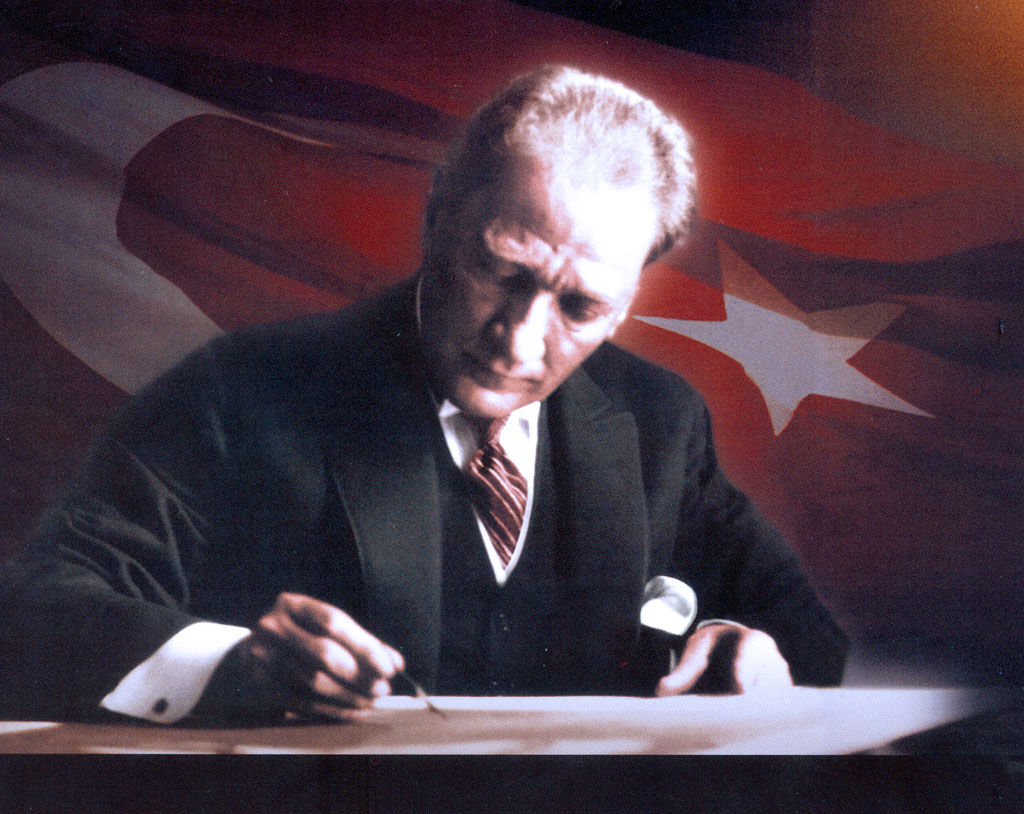 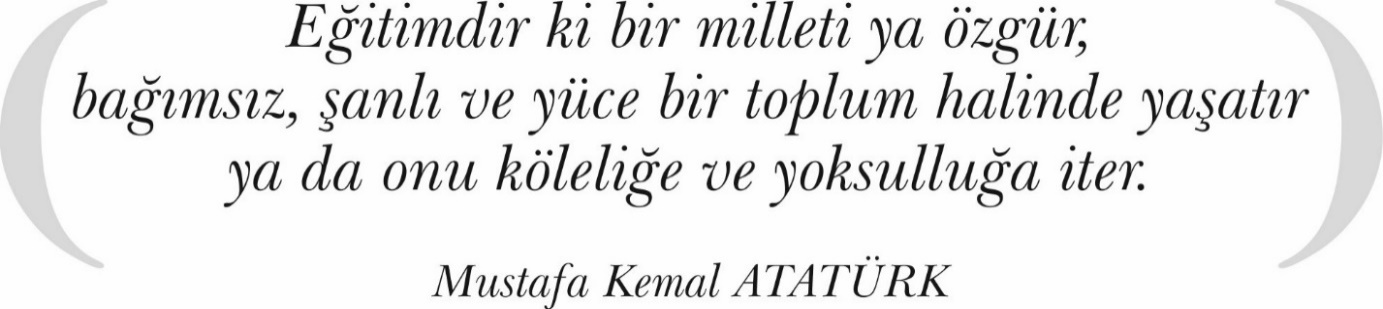 SUNUŞ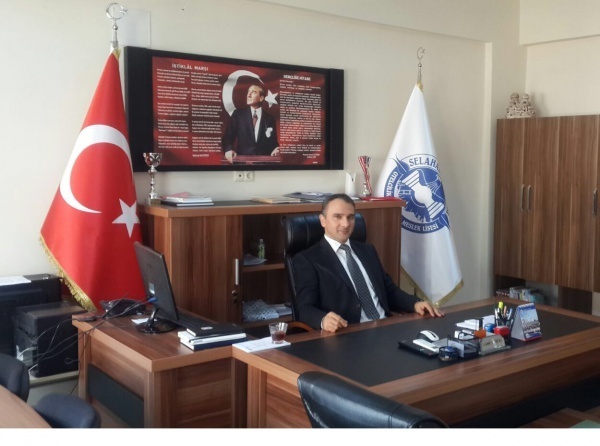 Bilim ve teknolojinin baş döndürücü bir hızla ilerlediği günümüzde var olabilmeyi aşıp güçlü bir şekilde kalabilmek, geleceğin inşasında söz sahibi olmak için “bilgiyi takip eden” değil, “bilgiyi üreten” olmak gerekmektedir. Bilgiyi üretmek ise hedefleri belirleyerek uzun süreli stratejik planlamayla mümkündür.         Eğitim kurumlarının çağın ve toplumun beklentilerine cevap verilmesi için iyi bir planlama ve bu planın etkin bir şekilde uygulanması gerekmektedir. Bu bağlamda teknolojideki ve eğitimdeki hızlı değişime ayak uydurmak eğitim öğretim sürecini en iyi şekilde planlamak ve eğitim kalitesini artırmak amacıyla stratejik planlama yapmanın önemi ortaya çıkmaktadır.         Stratejik planlamanın temelini oluşturan ve bir milleti bağımsız ve uygar bir topluluk haline getirecek olan eğitim ise amaç ve hedefleri belirlenmiş, anlık bir kararlarla değil, bir strateji dahilinde yürütülmelidir..         Stratejik planlama ile tüm devlet kuruluşlarının kendi misyon, vizyon ve hedeflerini belirleyerek bu hedeflere nasıl ulaşabileceğine dair performans göstergelerini saptaması bu kuruluşların hem işleyişte hem de sonuçların kontrolünde söz denetimine sahip olabilmesini mümkün kılmaktadır. Strateji planımız, güçlü yönlerimizi öne çıkaran ve geliştiren, yeni ilişki ağları oluşturan, nitelikli eğitim ve araştırma programlarımızı disiplinler arası anlamda bir araya getiren bir çerçevedir.        Vizyonumuz yönünde daha yoğun iş birlikleri oluşturmayı ve paydaşlarımızdan daha çok destek sağlamayı hedefleyen bu plan okulumuzu daha ileriye götürmek için verdiğimiz ve vereceğimiz çabaların yol haritası olacaktır.       Bu plan sayesinde kurum kimliğimiz, vizyonumuz ve misyonumuz, paylaştığımız ilke ve değerlerimiz, performans alanlarımız ortaya konulmuştur. Güçlü ve zayıf yönlerimiz, fırsatlarımız ve tehditlerimiz irdelenmiştir. Bu gün artık nerede olduğumuzu, nereye ve nasıl varmak istediğimizi daha açık bir şekilde ve ortak aklın sonucu olarak algılıyoruz. Stratejik düşünmenin, stratejik yol almanın önemini kavrıyoruz.        2023’de geleceği çok daha parlak, bölgenin lideri konumunda bir Turizm ve Otelcilik Meslek Lisesi için yeni hedefler var edebileceğimize inanıyorum.        Bu planın tüm öğrencilerimiz ve personelimiz için ikinci bir kaynak olduğunu düşünüyorum. Tüm emektarlarıma çok teşekkür ediyorum. Çağdaş hedeflere hep birlikte ulaşmak için hepinize başarılar diliyorum.Okul  Müdürü          İskender TURAN TABLOLARTablo 1: Strateji Geliştirme Kurulu	7Tablo 2: Stratejik Plan Hazırlama Ekibii	7Tablo 3:  Mevzuat Analizi	11Tablo 4:Üst Politika Belgeleri Analizi	12Tablo 5: Faaliyet Alanı - Ürün/Hizmet Listesi	13Tablo 6:  Paydaş Tablosu 	14Tablo 7: Paydaşların Önceliklendirilmesi	15Tablo 8: Paydaş - Ürün/Hizmet Matrisi	16Tablo 9: Paydaş Görüşlerinin Alınmasına İlişkin Çalışmalar	17Tablo 10: GZFT Öğretmen Anketi	18Tablo 11:GZFT Öğrenci Anketi	19Tablo 12: GZFT Veli  Anketi 	20Tablo 13: Okul Künyesi	21Tablo 14: Çalışan Bilgileri Tablosu	23Tablo 15: Sınıfların öğrenci sayıları	22Tablo 16: Okul Yerleşkesine İlişkin Bilgiler	25Tablo 17: Müdürlüğümüzün fiziki kaynakları arasında yer alan bina sayısı	25Tablo 18: Teknolojik Kaynaklar ve Bilişim Alt Yapısı  	26Tablo 19: Gelir ve Gider Bilgisi 	26Tablo 20: Tahmini Kaynaklar (TL)	26Tablo 21: GZFT Tablosu	27Tablo 22: PEST-E  Analizi	28Tablo 23: Tespitler ve İhtiyaçlar	29Tablo 24: Hedef 1.1	31Tablo 25: Hedef 1.2	33Tablo 26: Hedef 2.1	34Tablo 27: Hedef 2.2	35Tablo 28: Hedef 3.1	37Tablo 29: Hedef 3.2	38Tablo 30: Hedef 4.1	39Tablo 31: Hedef 4.2	40Tablo 32: Hedef 4.3	41Tablo 32: 2019-2023 Stratejik Planı Faaliyet/Proje Maliyetlendirme 	42şekillerŞekil 1 : Stratejik Plan Hazırlama Süreci	8Şekil 2 : Teşkilat Şeması	21Şekil 3 : İzleme ve Değerlendirme Süreci	43TANIMLAREylem Planı: İdarenin stratejik planının uygulanmasına yönelik faaliyetleri, bu faaliyetlerden sorumlu ve ilgili birimler ile bu faaliyetlerin başlangıç ve bitiş tarihlerini içeren plandır.Faaliyet: Belirli bir amaca ve hedefe yönelen, başlı başına bir bütünlük oluşturan, yönetilebilir ve maliyetlendirilebilir üretim veyahizmetlerdir.Harcama Birimi: Kamu idaresi bütçesinde ödenek tahsis edilen ve harcama yetkisi bulunan birimdir.Hazırlık Programı: Stratejik plan hazırlık sürecinin aşamalarını, bu aşamalarda gerçekleştirilecek faaliyetleri, bu aşama ve faaliyetlerin tamamlanacağı tarihleri gösteren zaman çizelgesini, bu faaliyetlerden sorumlu birim ve kişiler ile stratejik planlama ekibi üyelerinin isimlerini içeren ve stratejik planlama ekibi tarafından oluşturulan programdır.Hedef Kartı: Amaç ve hedef ifadeleri ile performans göstergelerini, gösterge değerlerini, göstergelerin hedefe etkisini, sorumlu ve işbirliği yapılacak birimleri, riskleri, stratejileri, maliyetleri, tespitler ve ihtiyaçları içeren karttır.Kalkınma Planı Kurumsal Sorumluluklar Tablosu: Kamu idarelerinin kalkınma planında yer alan amaç, hedef ve politikalara ilişkin sorumluluklarını gösteren ve Kalkınma Bakanlığınca yayımlanan tablodur.Performans Göstergesi: Stratejik planda hedeflerin ölçülebilirliğini miktar ve zaman boyutuyla ifade eden araçlardır.Strateji Geliştirme Birimi: Strateji geliştirme başkanlıkları ve strateji geliştirme daire başkanlıkları ile strateji geliştirme ve malî hizmetlerin yerine getirildiği müdürlüklerdir.Strateji Geliştirme Kurulu: Üst yöneticinin başkanlığında üst yönetici yardımcıları, idarenin harcama yetkilileri ile ihtiyaç duyması halinde üst yöneticinin görevlendireceği diğer kişilerden oluşan kuruldur.Stratejik Plan Değerlendirme Raporu: İzleme tabloları ile değerlendirme sorularının cevaplarını içeren ve her yıl Şubat ayının sonuna kadar hazırlanan rapordur.Stratejik Plan Genelgesi: Stratejik plan hazırlık çalışmalarını başlatan, Strateji Geliştirme Kurulu üyelerinin isimlerini içeren ve bakanlıklar ile bakanlıklara bağlı, ilgili ve ilişkili kuruluşlarda Bakan, diğer kamu idareleri ve mahalli idarelerde üst yönetici tarafından yayımlanan genelgedir.Stratejik Plan Gerçekleşme Raporu: Stratejik plan dönemi sonunda hazırlanan stratejik plan değerlendirme raporudur.Stratejik Plan İzleme Raporu: Stratejik plandaki performans göstergelerine ilişkin Ocak- Haziran dönemi gerçekleşmelerinin izlenmesine imkân veren ve her yıl Temmuz ayının sonuna kadar hazırlanan rapordur.Üst Politika Belgeleri: Kalkınma planı, hükümet programı, orta vadeli program, orta vadeli mali plan ve yıllık program ile idareyi ilgilendiren ulusal, bölgesel ve sektörel strateji belgeleridir.Üst Yönetici: Bakanlıklarda müsteşarı, diğer kamu idarelerinde en üst yöneticiyi, il özel idarelerinde valiyi ve belediyelerde belediye başkanını ifade eder.GİRİŞPlanlama süreci; günlük hayatımızın her alanına girmiştir. Gündelik ev işlerinden, yaz tatilinin planlamasına kadar birçok değişik alanda planlama faaliyeti ile karşılaşmaktayız. Tek tek bireyler için dahi çok önemli olan planlama, kuşkusuz ki çok daha karmaşık bir ortamda rekabet ederek varlığını sürdürmek isteyen örgütler için de yaşamsal bir faaliyet olarak karşımıza çıkmaktadır.Çevresi duruk olan ve hızlı çevresel değişimlerle karşılaşmayan örgütler, genellikle işleyiş (operation) planı yaparlar.Çevresi burgaçlı, dirik ve hızlı değişen örgütler, bu çevreye uyarlanabilmek ve bu çevrede tutunabilmek için stratejik plan yaparlar. Strateji örgütün elinde bulunan canlı cansız tüm güç kaynaklarını planlı olarak gerçekleştirmek için kullanma yoludur. Stratejik planlama ise; kurumun geleceğine ve yapısal değişikliklerine yönelik, misyonunu ve topyekun hedeflerini belirleyip bulunduğu çevrede ve faaliyet ortamındaki durumunu dikkate alarak, kurum için uygulanabilir olan alternatifler arasından birini seçerek uygulamaya koymak üzere yapılan plandır.Başka bir ifadeyle kurumun temel amaçlarına ulaşmak için strateji ve politikalarını belirleyip bunları gerçekleştirmek için detaylı planlar hazırlayan sistemli çalışmaya stratejik planlama denir. Stratejik planlama; kuruluş bütçesinin stratejik planda ortaya konulan amaç ve hedefleri ifade edecek şekilde hazırlanmasına, kaynak tahsisinin önceliklere dayandırılmasına ve hesap verme sorumluluğuna rehberlik eder. Stratejik plan; örgütün tüm güç kaynaklarını, amaçlarını gerçekleştirmek ve uzun erimli gereksinimlerini karşılamak için etkin biçimde yönlendirmeyi ve kılavuzlaşmayı içeren çok amaçlı bir eylem planıdır. Stratejik Planlama, bir kurumda görev alan her kademedeki kişinin katılımını ve kurum yöneticisinin tam desteğini içeren sonuç almaya yönelik çabaların bütününü teşkil eder. Bu anlamda paydaşların ihtiyaç ve beklentileri, paydaşlar ve politika yapıcıların kurumun misyonu, hedefleri ve performans ölçümünün belirlenmesinde aktif rol oynamasını ifade eder. Kamuda stratejik planlama uygulamasının yasal alt yapısı ise, 10/12/2003 tarihinde TBMM’de kabul edilen ve Resmi Gazete’de yayımlanarak yürürlüğe giren 5018 sayılı Kamu Mali Yönetimi ve Kontrol Kanunu’nun kabulüyle oluşturulmuştur. Kanun’un 3. maddesinin 2. bendinde stratejik planlama, “Kamu idarelerinin orta ve uzun vadeli amaçlarını, temel ilke ve politikalarını, hedef ve önceliklerini, performans ölçütlerini, bunlara ulaşmak için izlenecek yöntemler ile kaynak dağılımlarını içeren plan” şeklinde tanımlanmaktadır. Okulumuz, söz konusu planın hazırlanması, uygulanması ve kurum performans programının oluşturulması için; MEB Stratejik Plan Hazırlık Programı’nda belirtilen takvim ve formata uygun olarak stratejik planlama görevlerini yerine getirmektedir. Selahaddin Eyyubi Mesleki ve Teknik Anadolu Lisesi Stratejik Plan EkibibÖLÜM I: STRATEJİK PLAN HAZIRLIK SÜRECİ2019-2023 dönemi stratejik plan hazırlanması süreci Üst Kurul ve Stratejik Plan Ekibinin oluşturulmasıile başlamıştır. Ekip tarafından oluşturulan çalışma takvimi kapsamında ilk aşamada durum analizi çalışmaları yapılmış vedurum analizi aşamasında paydaşlarımızın plan sürecine aktif katılımını sağlamak üzere paydaş anketi, toplantı ve görüşmeler yapılmıştır.Durum analizinin ardından geleceğe yönelim bölümüne geçilerek okulumuzun amaç, hedef, gösterge ve eylemleri belirlenmiştir. Çalışmaları yürüten ekip ve kurul bilgileri altta verilmiştir.STRATEJİGELİŞTİRME KURULUTablo 1:Strateji Geliştirme KuruluStratejik Plan Hazırlama EkibiTablo 2:Stratejik Plan Hazırlama EkibiŞekil 1 : Stratejik Plan Hazırlama SüreciBÖLÜM II:DURUM ANALİZİDurum analizi bölümünde okulumuzun mevcut durumu ortaya konularak neredeyiz sorusuna yanıt bulunmaya çalışılmıştır.Bu kapsamda okulumuzun kurumsal tarihçesi, okul künyesi ve temel istatistikleri, paydaş analizi ve görüşleri ile okulumuzun Güçlü Zayıf Fırsat ve Tehditlerinin (GZFT) ele alındığı analize yer verilmiştir.OKULUMUZUN KURUMSAL TARİHÇESİ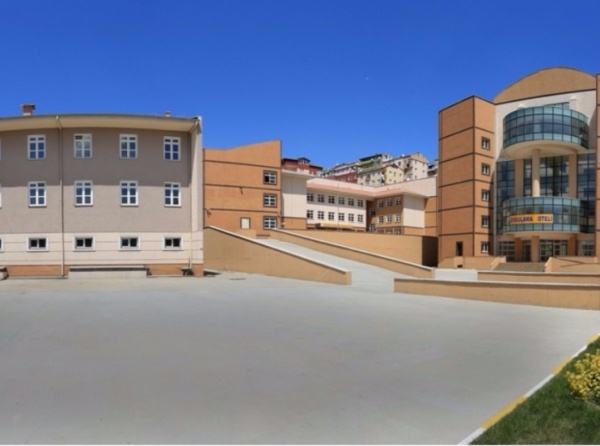 Okulumuz Sultangazi Belediyesi’nin yer tahsis etmesiyle İstanbul İl Özel İdaresi tarafından yaptırılmıştır. Eylül 2015 tarihinde açılıp eğitim öğretim faaliyetlerine başlayan okulumuz Konaklama ve Seyahat alanı ve Yiyecek İçecek Hizmetleri alanı olmak üzere iki alanda öğrenci yetiştirmeye devam etmektedir. Mutfak Atölyesi ve Kat Hizmetleri Atölyesinin donanımı tamamlanarak hazır hale getirilmiştir. 2019-2020eğitim öğretim yılı itibariyle okulumuz 574 öğrenciye hizmet vermeye devam etmektedir. Okulumuz bünyesinde aynı zamanda 90 yatak kapasiteli uygulama oteli bulunmaktadır.2019 itibariyle kısmi olarak orta vadede ise tam kapasite hizmet vermesi planlanan uygulama otelinde cafe, restorant,toplantı salonu ve konferans salonu bulunmaktadır. Uygulama oteli öğrencilere pratik eğitim ve staj yapma imkanları sağlayacaktır.Okulumuzda Konaklama ve Seyahat Hizmetleri Alanına ait iki dal bulunmaktadır. Bunlar Önbüro ve Kat hizmetleri dallarıdır. Bu alandaki yürüttüğümüz eğitim - öğretim faaliyetlerinin öncelikli amacı Turizm sektörüne kalifiye ve donanımlı önbüro ve kat meslek elemanı yetiştirmektir. Eğitim - Öğretim sırasında okulumuzda ve uygulama otelimizde bulunan tam teşekküllü atölyeler kullanılmakta ve öğrenciler yaparak - yaşayarak bu öğrenme faaliyetlerine katılmaktadır. Bilgisayar ( Ön büro ) Atölyemizde sektörde de kullanılan otel kontrol yazılımı sayesinde öğrencilerimiz otelcilik sektörüne donanımlı bir şekilde hazırlanmaktadır. Okulda gördükleri teorik dersleri bu ve benzeri atölyelerde ( Kat Hizmetleri Atölyesi ) pratiğe dönüştürmektedir. 	Okulumuzda yer alan bir diğer alan ise Yiyecek ve İçecek Hizmetleri Alanı'dır. Yine bu Alan içerisinde iki dal bulunmaktadır. Bunlar: Mutfak ve Servis dallarıdır.Bu alanda yürütülen Eğitim - Öğretim çalışmalarının amacı sektöre kalifiye mutfak ve servis elemanları yetiştirmektir.  Okulumuzda bulunan tam teşekküllü Mutfak ve Servis atölyelerinde öğrencilerimiz teorik bilgilerini pratiğe dönüştürmekte ve meslek hayatına hazırlanmaktadır.  	İşletmelerde Beceri Eğitimi Dersi okulumuzdaki meslek eğitimi faaliyetlerinin önemli bir bölümünü teşkil etmektedir. Her yıl mayıs ayı ile ekim ayı arasında İstanbul'da yer alan restoran ve otellerde öğrencilerimiz İşletmelerde Beceri Eğitimi öğrenme faaliyetlerini gerçekleştirmektedir.  Uygulanmakta Olan Stratejik Planın DeğerlendirilmesiSelahaddin Eyyubi Mesleki ve Teknik Anadolu Lisesinin 2015-2019 Stratejik Planı; “ Eğitim Öğretime Erişim, Eğitim-Eğitim Öğretimde Kalite ve Kurumsal Kapasitenin Geliştirilmesi” temalarını içermektedir. Her temada 1 amaç belirlenmiştir. 1. amaçta 4 hedef, 2. amaçta 6 hedef ve 3. amaçta 4 hedef olmak üzere toplam 3 amaç ve 14 hedef belirlenmiştir.   Planda yer alan hedefleri gerçekleştirmek için belirlenen tedbir ve stratejilerin tamamına yakını uygulanmıştır. Plan dönemi tamamlanmamış olmasına rağmen performans göstergelerinin büyük çoğunluğunda, plan döneminin son performans yılı 2019 hedefine ulaşılmıştır. 2017 ve 2018 mali yılları için hazırladığımız performans programları ve faaliyet raporlarında bu durum açıkça gösterilmiştir. Plan döneminin tamamlanmasına 1 yıl kala Cumhurbaşkanlığı Hükümet Sistemine geçilmesinden dolayı 2018/16 sayılı Genelge uyarında stratejik planın yenilenmesi zaruriyeti doğduğundan 2019 Mali Yılı Performans Programı hazırlanamamış, 2019 yılına ait performans göstergelerinin gerçekleşme durumları tespit edilememiştir. 2019-2023 Stratejik Planımızdaki hedefler önceki plan dönemine benzer olarak paydaşlarımızın beklentileri, kurumumuzun faaliyet alanları, ihtiyaçlar ve gelişim alanları ile MEB politikaları birlikte analiz edilerek belirlenmiştir. Bu analiz sonucunda belirlediğimiz hedeflerle, önceki plan dönemindeki hedefler benzerlik göstermektedir. Ve fakat gerek paydaşlarımızın beklentilerinin üst düzeyde olması, gerek beklentilerin çeşitliliği ve sayısı, gerekse içinde bulunduğumuz dönemin hassasiyetine binaen okulumuz 2019-2023 döneminde vizyonunu geniş bir bakış açısıyla belirlemiştir. Bu nedenle her ne kadar benzer nitelikte hedefler belirlenmiş olsa da çeşitlilik ve sayı itibariyle 2019-2023Stratejik Plan dönemi hedefleri, önceki plan dönemi hedeflerinden farklılık arz etmektedir. MEVZUAT ANALİZİSelahaddin Eyyubi Mesleki ve Teknik Anadolu Lisesi, İl ve İlçe Milli Eğitim Müdürlüğümüzün tabi olduğu tüm yasal yükümlülüklere uymakla mükelleftir. Bunların dışında Ortaöğretim düzeyinde yükümlülük arz eden mevzuat, Tablo 3’de ayrıca gösterilmiştir.Tablo 3: Mevzuat AnaliziÜst Politika Belgeleri Analizi Tablo 4: Üst Politika Belgeleri AnaliziFaaliyet Alanları ile Ürün ve Hizmetlerin BelirlenmesiFaaliyet Alanı - Ürün/Hizmet ListesiTablo 5: Faaliyet Alanı - Ürün/Hizmet ListesiPAYDAŞ ANALİZİKurumumuzun faaliyet alanları dikkate alınarak, kurumumuzun faaliyetlerinden yararlanan, faaliyetlerden doğrudan/dolaylı ve olumlu/olumsuz etkilenen veya kurumumuzun faaliyetlerini etkileyen paydaşlar (kişi, grup veya kurumlar) tespit edilmiştir.Paydaşların TespitiTablo 6 Paydaş TablosuPaydaşların ÖnceliklendirilmesiTablo 7: Paydaşların ÖnceliklendirilmesiPaydaşların DeğerlendirilmesiTablo 8: Paydaş - Ürün/Hizmet MatrisiPaydaş Görüşlerinin Alınması ve DeğerlendirilmesiStratejik Plan “Durum Analizi” çalışmaları kapsamında paydaşlarımızla bir dizi çalışma yapılarak dilek, öneri ve beklentileri alınmıştır. İlçe Milli Eğitim Müdürlüğü yöneticileri, diğer eğitim kurumlarının yöneticileri gibi dış paydaşlarımızdan mülakat yöntemiyle; öğrenci, öğretmen, veli, yönetici ve personelden oluşan iç paydaşlarımızdan ise toplantı ve anket yöntemleri ile görüşleri alınmıştır veya alınacaktır.Tablo 9: Paydaş Görüşlerinin Alınmasına İlişkin Çalışmalar Tablo 10 Stratejik Plan  GZFT Öğretmen AnketiTablo 11 Stratejik Plan  GZFT Öğrenci  AnketiTablo 12 Stratejik Plan  GZFT Veli  AnketiKurum İçi AnalizTeşkilat şemasıŞekil 2 : Teşkilat ŞemasıOkulun Mevcut Durumu: Temel İstatistiklerOkul KünyesiOkulumuzun temel girdilerine ilişkin bilgiler altta yer alan okul künyesine ilişkin tabloda yer almaktadır.Tablo - 13 Okul KünyesiÇalışan BilgileriTablo -14 Çalışan Bilgileri TablosuSınıf ve Öğrenci BilgileriTablo-15 Sınıfların öğrenci sayılarıKurum Kültürü AnaliziOkulumuzun faaliyet alanlarına ilişkin hizmetler, kurumumuzdaki tüm çalışanlar tarafından işbirliği ve koordinasyon içerisinde yürütülmektedir. Yöneticilerimiz, eğitim faaliyetleri ile ilgili herhangi bir sorun yaşandığında veya bir ihtiyacın projelendirilerek çözülmesi gerektiğinde, sürecin her aşamasında öğretmenlerimizin ve personelimizin görüş ve önerilerine başvurmaktadır. İletişim yöntemleri çoğunlukla yüz yüze toplantı ve bireysel görüşmeler şeklinde olmakla birlikte, resmi yazışma sistemi olan DYS de etkin kullanılmaktadır. Kurumumuzun resmi internet sitesi ve kurumsal elektronik posta adresimiz aktif olarak kullanılmaktadır. Öğretmenlerimizin her biri, kişisel ve mesleki açıdan farklı yeterliliklere sahiptir. Sunulan hizmetin türüne ve niteliğine göre, kurum içi görevlendirmeler mesleki yeterliliğe göre şekillendirilmektedir. Yöneticiler tarafından, öğretmenlerimize eğitim faaliyetlerinde yeteri kadar serbestlik alanı bırakılmaktadır. Bu durum, öğretmenlerimizin daha verimli olmasını ve kendilerini güvende hissetmelerini sağlamaktadır. Hizmetlerimiz, tüm paydaşlarımızın erişebileceği şeffaf bir şekilde sunulmaktadır. Öğrenci velilerimizin eğitim faaliyetlerine mümkün olduğu kadar aktif katılımları sağlanmaktadır. Ancak genelde orta düzeyde ve geçici istihdam şeklinde meslek gruplarında hizmet veren velilerimiz çoğunlukta olduğundan, kadın velilerimizin faaliyetlere katılımı daha fazladır. Bu durum, okulumuz tarafından avantaja dönüştürülerek velilerimizin bilgi ve becerilerinden üst düzeyde faydalanabileceğimiz bir organizasyon sistemi oluşturulmuştur. Personelimiz, İl ve İlçe Milli Eğitim Müdürlüğümüzün re ’sen düzenlediği hizmet içi eğitim faaliyetlerine eksiksiz katılım sağlamaktadır. Ayrıca sene başı öğretmenler kurul toplantısında personelimizin ihtiyaçları görüşülerek, mesleki yeterliliğin artırılması amacıyla hizmet içi eğitim faaliyetleri talep edilmektedir. Kurumumuzda ortaya çıkan anlık ihtiyaçların giderilmesi için önceden tedbir alınmaktadır. Daha nitelikli ve kapsamlı ihtiyaçların giderilmesi için proje tabanlı sorun çözme yöntemleri kullanılmaktadır.Okulumuzun 2019-2023 Stratejik Planının hazırlık çalışmaları, çalışma takvimine uygun olarak başlatılmıştır ve sistematik olarak devam ettirilmektedir. Personelimiz, stratejik yönetim süreci hakkında yeterli bilgi birikimine sahiptir. Bu durum stratejik plan hazırlama çalışmalarının sahiplenilmesine ve sağlıklı bir şekilde yürütülmesine olanak sunmaktadırFiziki Kaynak AnaliziOkulumuzun binası ile açık ve kapalı alanlarına ilişkin temel bilgiler altta yer almaktadır.Tablo – 16Okul Yerleşkesine İlişkin BilgilerTablo 17:    Müdürlüğümüzün fiziki kaynakları arasında yer alan bina sayısıTeknolojik Kaynaklar ve Bilişim Alt Yapısı  Tablo-18Mali Kaynak AnaliziGelir ve Gider BilgisiOkulumuzun genel bütçe ödenekleri, okul aile birliği gelirleri ve diğer katkılarda dâhil olmak üzere gelir ve giderlerine ilişkin son iki yıl gerçekleşme bilgileri alttaki tabloda verilmiştir.Tablo19: Gelir ve Gider BilgisiMüdürlüğümüzün 2019-2023 döneminde kaynakları, uygulanmakta olan tasarruf tedbirleri de dikkati alınarak tahmin edilmiş ve tabloda sunulmuştur.Tablo 20: Tahmini Kaynaklar (TL)GZFT (Güçlü, Zayıf, Fırsat, Tehdit) AnaliziOkulumuzun temel istatistiklerinde verilen okul künyesi, çalışan bilgileri, bina bilgileri, teknolojik kaynak bilgileri ve gelir gider bilgileri ile paydaş anketleri sonucunda ortaya çıkan sorun ve gelişime açık alanlar iç ve dış faktör olarak değerlendirilerek GZFT tablosunda belirtilmiştir. Dolayısıyla olguyu belirten istatistikler ile algıyı ölçen anketlerden çıkan sonuçlar tek bir analizde birleştirilmiştir.Zayıf YönlerTablo 21: GZFT TablosuGüçlü YönlerPEST-E  AnaliziOkulumuz için PEST Analizi yapılırken; Politik, Ekonomik, Sosyal ve Teknolojik yönden çevre faktörlerinin incelenerek, önemli ve hemen harekete geçirilmesi gerekenler tespit edilmek suretiyle çalışmalar yapılandırılmıştır.Bu yapılandırmayla birlikte analiz sonuçlarının üst belgelerle ilişkilendirilmesi yapılmıştır.FırsatlarTablo 22-  PEST-E  AnaliziTehditlerTespitler ve İhtiyaçların BelirlenmesiTablo 23- Tespitler ve İhtiyaçlar BÖLÜM III: GELECEĞE BAKIŞMİSYON, VİZYON VE TEMEL DEĞERLEROkul Müdürlüğümüzün misyon, vizyon, temel ilke ve değerlerinin oluşturulması kapsamında öğretmenlerimiz, öğrencilerimiz, velilerimiz, çalışanlarımız ve diğer paydaşlarımızdan alınan görüşler, sonucundastratejik plan hazırlama ekibi tarafından oluşturulan Misyon, Vizyon, Temel Değerler, okulumuz üst kurulana sunulmuş ve üst kurul tarafından onaylanmıştır.BÖLÜM IV: AMAÇ, HEDEF VE EYLEMLErStratejik Amaçlar ve HedeflerTablo 34. Stratejik Amaçlar, HedeflerStratejik Hedefler, Performans Göstergeleri, Stratejiler Amaç 1:Bütün öğrencilerimize, medeniyetimizin ve insanlığın ortak değerleri ile çağın gereklerine uygun bilgi, beceri, tutum ve davranışların kazandırılması sağlanacaktır.Hedef 1.1: Tüm alanlarda ve sınıflarda  öğrencilerimizin her düzeydeki yeterliklerinin belirlenmesi, izlenmesi ve desteklenmesi için etkin bir sistemi kurulacaktır ve okuma alışkanlığı kazandırılacaktır.Tablo 24 -Hedef 1.1Tablo 24- Hedef 1.1Hedef 1.2 Öğrenme süreçlerini destekleyen dijital içerik ve beceri destekli dönüşüm ile öğrenci ve öğretmenlerimizin eşit öğrenme ve öğretme fırsatlarını yakalamaları ve öğrenmenin sınıf duvarlarını aşması sağlanacaktır.Tablo 25 -Hedef 1.2Amaç 2:Öğrencileri ilgi, yetenek ve kapasiteleri doğrultusunda hayata ve üst öğretime hazırlayan bir ortaöğretim sistemi ile toplumsal sorunlara çözüm getiren, ülkenin sosyal, kültürel ve ekonomik kalkınmasına katkı sunan öğrenciler yetiştirilecektir.Hedef 2.1. Öğrencilerin okula uyum ve devamsızlık sorunlarını gideren etkin bir yönetim ve rehberlik yapısı kurulacaktır.Tablo 26 Hedef 2.1Hedef 2.2.Öğrenme kazanımlarını takip eden bir yönetim anlayışı ile öğrencilerimizin akademik başarıları ve üst öğretime hazırlayan ve  sosyal faaliyetlere etkin katılımı artırılacaktır.Tablo 27 Hedef 2.2Tablo 27 Hedef 2.2AMAÇ 3 : Özel eğitim ve rehberlik hizmetlerinin etkinliği artırılarak bireylerin bedensel, ruhsal ve zihinsel gelişimleri desteklenecektir.HEDEF3.1 Etkin bir rehberlik anlayışıyla, öğrencilerimizi ilgi ve becerileriyle orantılı bir şekilde üst öğrenime veya istihdama hazır hale getiren daha kaliteli bir kurum yapısına geçilecektir. Tablo 28- Hedef 3.1Hedef  3.2Özel eğitim ihtiyacı olan bireyleri akranlarından soyutlamayan ve birlikte yaşama kültürünü güçlendiren yaklaşım modeli geliştirilecektirTablo 29 -Hedef 3.2AMAÇ 4 : Mesleki ve teknik eğitim ve hayat boyu öğrenme sistemleri toplumun ihtiyaçlarına ve iş gücü piyasası ile bilgi çağının gereklerine uygun biçimde düzenlenecektir.Hedef 4.1. Eğitim ve öğretim faaliyetlerinin daha nitelikli olarak verilebilmesi için okulumuzun kurumsal kapasitesi güçlendirilecektir.Tablo 30- Hedef 4.1Hedef 4.2. Katılımcı, çoğulcu, şeffaf, etkin bilgi-yönetim sistemiyle hizmet veren; bir yönetim ve organizasyon yapısı oluşturmakTablo 31 Hedef 4.2Hedef 4.3. Mesleki ve teknik eğitime atfedilen değer ve memnuniyet  artırılacaktır.Tablo 32-  Hedef 4.3V. BÖLÜM:MALİYETLENDİRMETablo 33 -2019-2023 Stratejik Planı Faaliyet/Proje Maliyetlendirme TablosuVI. BÖLÜM:İZLEME VE DEĞERLENDİRMEMüdürlüğümüzün 2019-2023 Stratejik Planı İzleme ve Değerlendirme sürecini ifade eden İzleme ve Değerlendirme Modeli hazırlanmıştır. Okulumuzun Stratejik Plan İzleme-Değerlendirme çalışmaları eğitim-öğretim yılı çalışma takvimi de dikkate alınarak 6 aylık ve 1 yıllık sürelerde gerçekleştirilecektir. 6 aylık sürelerde Okul Müdürüne rapor hazırlanacak ve değerlendirme toplantısı düzenlenecektir. İzleme-değerlendirme raporu, istenildiğinde İlçe Milli Eğitim Müdürlüğüne gönderilecektir. İzleme ve Değerlendirme Süreci -Şekil 3EKLER:*Öğretmen GZFT analiz anketi 50 adet*Öğrenci GZFT analiz anketi 50 adet* Veli GZFT analiz anketi 50 adet  anket örnekleri klasör ekinde bulunmaktadır.Adı SoyadıGöreviİskender TURANOkul MüdürüMurat BAKMAZOkul Müdür YardımcısıAli YEŞİLYURTOkul Müdür YardımcısıSevim KARABEKMEZYiyecek İçecek Hizmetleri Alan ŞefiOsman BİLECANOkul Aile Birliği BaşkanıAdı SoyadıGöreviEkipteki GöreviHüseyin BALKANLIMüdür Yrd.Koordinatör Kerem KALAFATMüdür Yrd.Maliyetlendirme ve Diğer ÇalışmalarÇiğdem ASLANRehberlik Hiz. ÖğretmeniEğitim ve Öğretimde Kalite ve Rehberlik,    Sosyal Etkinlik ÇalışmalarıNursel GÖKÇEKÖğretmen Kurumsal Kapasite ve Mesleki Eğitime Değer ÇalışmalarıAhmet YILMAZÖğretmen İstatistik Erişimi , Dijital Eğitim ve Arşiv ÇalışmalarıNursel ÖZELÖğrenci VelisiEkip ÜyesiYasal YükümlülükDayanakTespitlerTespitlerİhtiyaçlarMüdürlüğümüz “Dayanak” başlığı altında sıralanan Kanun, Kanun Hükmünde Kararname, Tüzük, Genelge ve Yönetmeliklerdeki ilgili hükümleri yerine getirmekle mükelleftir. Müdürlüğümüz “eğitim-öğretim hizmetleri, insan kaynakları, halkla ilişkiler, fiziki ve mali destek hizmetleri, stratejik plan hazırlama, stratejik plan izleme-değerlendirme süreci iş ve işlemleri” faaliyetlerini yürütmektedir. Faaliyetlerimizden öğrenciler, öğretmenler, personel, yöneticiler ve öğrenci velileri doğrudan etkilenmektedir. Müdürlüğümüz resmi kurum ve kuruluşlar, sivil toplum kuruluşları ve özel sektörle mevzuat hükümlerine aykırı olmamak ve faaliyet alanlarını kapsamak koşuluyla protokoller ve diğer işbirliği çalışmalarını yürütme yetkisine haizdirT.C. Anayasası1739 Sayılı Millî Eğitim Temel Kanunu652 Sayılı MEB Teşkilat ve Görevleri Hakkındaki Kanun Hükmünde Kararname222 Sayılı Millî Eğitim Temel Kanunu (Kabul No: 5.1.1961, RG: 12.01.1961 / 10705‐Son Ek ve Değişiklikler: Kanun No: 12.11.2003/ 5002, RG: 21.11.2003 657 Sayılı Devlet Memurları Kanunu3308 Sayılı Mesleki Eğitim Kanunu439 Sayılı Ek Ders Kanunu28758 sayılı Ortaöğretim Kurumları Yönetmeliği5018 sayılı Kamu Mali Yönetimi ve Kontrol KanunuMEB Personel Mevzuat Bülteni6331 sayılı İş Sağlığı ve Güvenliği KanunuTaşıma Yoluyla Eğitime Erişim YönetmeliğiMEB Millî Eğitim Müdürlükleri Yönetmeliği (22175 Sayılı RG Yayınlanan)Millî Eğitim Bakanlığı Rehberlik ve Psikolojik Danışma Hizmetleri Yönetmeliği04.12.2012/202358 Sayı İl İlçe MEM’in Teşkilatlanması 43 Nolu Genelge 26 Şubat 2018 tarihinde yayımlanan Kamu İdarelerinde Stratejik Planlamaya İlişkin Usul ve Esaslar Hakkındaki Yönetmelikİstanbul İl MEM 2019-2023 stratejik planıSultangazi ilçe MEM 2019-2023 stratejik planıMüdürlüğümüzün hizmetlerini mevzuattaki hükümlere uygun olarak yürütmektedir.Diğer kurumlarla işbirliği gerektiren çalışmalarda, gerek tabi olduğumuz mevzuat gerekse diğer kurumların mevzuatları arasında uyuşmazlık ortaya çıkabilmektedir.Tabi olduğumuz mevzuatın kapsamı, Müdürlüğümüzün yetkilerini çeşitlendirmekle birlikte sınırlamaktadır. Kurumsal kültürümüz, mevzuatta sık yaşanan değişikliklere hazırlıklı olmasına rağmen öğrenci ve velilerimizden oluşan paydaşlarımız, yeni ve farklı çalışmalara uyuma direnç göstermektedir. Mevzuat itibariyle öğrenci velilerinin eğitim faaliyetlerine müdahale alanını sınırlandıran herhangi bir mekanizma bulunmamaktadırDiğer kurumlarla işbirliğinde, yetki alanının genişletilmesiMevzuat itibariyle Okul Müdürlerinin yetkilerinin artırılmasıEğitim uygulamaları konusunda ulusal düzeyde tanıtım çalışmaları yaparak öğrenci ve velilerinin bilgilendirilmesiMevzuatta ihtiyaç duyulan değişikliklerde “yenileme” çalışmaları yerine “güncelleme” çalışmalarına yer verilmesiÖğrenci velilerinin eğitim faaliyetlerine müdahale alanlarının sınırlandırılması için yasal tedbirlerin alınmasıMevzuatın, çalışanların kendilerini güvende hissedebileceği şekilde yeniden düzenlenmesiDiğer kurumlarla işbirliğinde, yetki alanının genişletilmesiMevzuat itibariyle Okul Müdürlerinin yetkilerinin artırılmasıEğitim uygulamaları konusunda ulusal düzeyde tanıtım çalışmaları yaparak öğrenci ve velilerinin bilgilendirilmesiMevzuatta ihtiyaç duyulan değişikliklerde “yenileme” çalışmaları yerine “güncelleme” çalışmalarına yer verilmesiÖğrenci velilerinin eğitim faaliyetlerine müdahale alanlarının sınırlandırılması için yasal tedbirlerin alınmasıMevzuatın, çalışanların kendilerini güvende hissedebileceği şekilde yeniden düzenlenmesiÜst Politika Belgesiİlgili Bölüm/ReferansVerilen Görev/İhtiyaçlar5018 sayılı Kamu Mali Yönetimi ve Kontrol Kanunu9. Madde,41. MaddeKurum Faaliyetlerinde bütçenin etkin ve verimli kullanımıStratejik Plan Hazırlamaİzleme ve Değerlendirme Çalışmaları30344 sayılı Kamu İdarelerinde Stratejik Plan Hazırlamaya İlişkin Usul ve Esaslar Hakkında Yönetmelik (26 Şubat 2018)Tümü5 yıllık hedefleri içeren Stratejik Plan hazırlanması2019-2021 Orta Vadeli ProgramTümüBütçe çalışmalarıMEB 11. Kalkınma Plan Politika ÖnerileriÖnerilen politikalarHedef ve stratejilerin belirlenmesiMEB Kalite ÇerçevesiTümüHedef ve stratejilerin belirlenmesiMEB 2018 Bütçe Yılı SunuşuTümüBütçe çalışmaları2017-2023 Öğretmen Strateji BelgesiTümüHedef ve stratejilerin belirlenmesiOECD 2018 RaporuTürkiye verileriStratejilerin belirlenmesi2017-2018 MEB İstatistikleriÖrgün Eğitim İstatistikleriHedef ve göstergelerin belirlenmesiKamu İdareleri İçin Stratejik Plan Hazırlama Kılavuzu (26 Şubat 2018)Tümü5 yıllık hedefleri içeren Stratejik Plan hazırlanması2018/16 sayılı Genelge, 2019-2023 Stratejik Plan Hazırlık Çalışmaları (18 Eylül 2018)Tümü2019-2023 Stratejik Planının HazırlanmasıMEB 2019-2023 Stratejik Plan Hazırlık Programı (18 Eylül 2018)Tümü2019-2023 Stratejik Planı Hazırlama TakvimiMEB 2019-2023 Stratejik PlanıTümüMEB Politikaları Konusunda Taşra Teşkilatına RehberlikKamu İdarelerince Hazırlanacak Performans Programları Hakkında Yönetmelik Tümü5 yıllık kurumsal hedeflerin her bir mali yıl için ifade edilmesiKamu İdarelerince Hazırlanacak Faaliyet Raporu Hakkında Yönetmelik TümüHer bir mali yıl için belirlenen hedeflerin gerçekleşme durumlarının tespiti, raporlanmasıİl Milli Eğitim Müdürlüğü 2019-2023 Stratejik PlanıTümüAmaç, hedef, gösterge ve stratejilerin belirlenmesiİlçe Milli Eğitim Müdürlüğü 2019-2023 Stratejik PlanıTümüAmaç, hedef, gösterge ve stratejilerin belirlenmesiFaaliyet AlanıÜrün/HizmetlerA- Eğitim-Öğretim HizmetleriEğitim-öğretim iş ve işlemleriDers Dışı Faaliyet İş ve İşlemleriÖzel Eğitim Yerleştirme İşlemleriOkul Öncesi Eğitim Ücret Tespit ÇalışmalarıAlan/Dal Açma ve Kapama İşlemleriKurumlarda Teknolojik Altyapı Çalışmalarını DüzenlemeAnma ve Kutlama Programlarının YürütülmesiYarışmaların Düzenlenmesi ve Değerlendirilmesi İşleriSosyal, Kültürel, Sportif Etkinliklerle İlgili OrganizasyonÖğrenci Yatılılık ve Bursluluk İşlemleriEğitim Bölgelerinin OluşturulmasıZümre Toplantılarının Planlanması ve Yürütülmesi Okul Kayıt Bölgeleri İşlemleriMesleki ve Teknik Eğitim –İstihdamİlişkisinin Yerelde Sağlanması ve GeliştirilmesiÖğrencileri Sınavlara Hazırlama ve Yetiştirme Kurs İşlemleri- Strateji Geliştirme, Ar-Ge FaaliyetleriStratejik Planlama İşlemleriPerformans Programı ve Faaliyet Raporu Hazırlamaİhtiyaç Analizlerinin YapılmasıEğitime İlişkin İstatistiklerin TutulmasıAR-GE ÇalışmalarıProjeler Koordinasyon İşlemleriEğitimde Kalite Yönetimi Sistemi (EKYS) İşlemleriC- İnsan Kaynaklarının GelişimiPersonel Özlük İşlemlerinin tamamlanmasıNorm Kadro İşlemlerinin tamamlanmasıHizmetiçi Eğitim Faaliyetlerinin tamamlanmasıAtama ve Yer Değiştirme İşlemlerinin tamamlanmasıD- Fiziki ve Mali DestekSistem ve Bilgi Güvenliğinin Sağlanması Ders Kitapları ile Eğitim Araç-Gereç Temini ve Dağıtımı Taşınır Mal İşlemleriTaşımalı Eğitim İhale ve Hak Ediş İşlemleriTaşımalı Eğitim Yemek İhale ve Hak Ediş İşlemleriOkul Kantin İşlemleri Temizlik, Güvenlik, Isıtma, Aydınlatma ve Ulaştırma HizmetleriSatın Alma ve Tahakkuk HizmetleriEvrak Kabul, Yönlendirme Ve Dağıtım İşlemleriArşiv HizmetleriDöner Sermaye İşleriSivil Savunma İşlemleri Bütçe İşlemleri (Ödenek Talepleri, Aktarımlar)Ücretli öğretmen ve öğrencilerin sigorta işlemleriE-Denetim ve RehberlikOkul/Kurumların Teftiş ve Denetimi Öğretmenlere Rehberlik ve İşbaşında Yetiştirme Hizmetleri Ön İnceleme, İnceleme ve Soruşturma HizmetleriF-Halkla İlişkilerBilgi Edinme Başvurularının CevaplanmasıProtokol İş ve İşlemleriBasın, Halk ve Ziyaretçilerle İlişkiler Paydaş Adıİç PaydaşDış Paydaşİstanbul Valiliği√İstanbul İl Milli Eğitim Müdürlüğü√Sultangazi Kaymakamlığı√Sultangazi İlçe Milli Eğitim Müdürlüğü√Okul Müdürlüğü√Okuldaki görevli öğretmenler√Okuldaki  öğrenciler√ Veliler√Okul personeli√Okul Aile Birliği√RAM√Sultangazi Halk Eğitim Merkezi√Sultangazi Belediyesi√Sultangazi Müdürlüğü√Sultangazi İlçe Sağlık Müdürlüğü√Sultangazi İlçe Emniyet Müdürlüğü√SGK Müdürlüğü√Sultangazi Esnaf  Odası√Sultangazi Ticaret Odası√Bankalar√Sultangazi Devlet Hastanesi√Özel Öğretim Kurumları√İŞKUR√Sivil Toplum Örgütleri√Özel sektör√Yerel ve Ulusal Medya√Paydaş Adıİç PaydaşDış PaydaşÖnem DerecesiEtki DerecesiÖnceliğiİstanbul Valiliği√555İstanbul İl Milli Eğitim Müdürlüğü√555Sultangazi  Kaymakamlığı√555Sultangaziİlçe Milli Eğitim Müdürlüğü√555Okul Müdürlüğü√555Okuldaki görevli öğretmenler√555Okuldaki  öğrenciler√555 Veliler√555Okul personeli√555Okul Aile Birliği√555RAM√444Sultangazi Halk Eğitim Merkezi√333Sultangazi Belediyesi√222Sultangazi Mal Müdürlüğü√444Sultangazi İlçe Sağlık Müdürlüğü√333Sultangazi İlçe Emniyet Müdürlüğü√333SGK Müdürlüğü√444SultangaziEsnaf  Odası√333Sultangazi Ticaret Odası√333Bankalar√333Sultangazi  Devlet Hastanesi√333Özel Öğretim Kurumları√333İŞKUR√222Sivil Toplum Örgütleri√222Özel sektör√111Yerel ve Ulusal Medya√222Önem Derecesi: 1, 2, 3 gözet; 4,5 birlikte çalışÖnem Derecesi: 1, 2, 3 gözet; 4,5 birlikte çalışÖnem Derecesi: 1, 2, 3 gözet; 4,5 birlikte çalışÖnem Derecesi: 1, 2, 3 gözet; 4,5 birlikte çalışÖnem Derecesi: 1, 2, 3 gözet; 4,5 birlikte çalışÖnem Derecesi: 1, 2, 3 gözet; 4,5 birlikte çalışEtki Derecesi: 1, 2, 3 İzle; 4, 5 bilgilendirEtki Derecesi: 1, 2, 3 İzle; 4, 5 bilgilendirEtki Derecesi: 1, 2, 3 İzle; 4, 5 bilgilendirEtki Derecesi: 1, 2, 3 İzle; 4, 5 bilgilendirEtki Derecesi: 1, 2, 3 İzle; 4, 5 bilgilendirEtki Derecesi: 1, 2, 3 İzle; 4, 5 bilgilendirÖnceliği:  5=Tam; 4=Çok; 3=Orta; 2=Az; 1=HiçÖnceliği:  5=Tam; 4=Çok; 3=Orta; 2=Az; 1=HiçÖnceliği:  5=Tam; 4=Çok; 3=Orta; 2=Az; 1=HiçÖnceliği:  5=Tam; 4=Çok; 3=Orta; 2=Az; 1=HiçÖnceliği:  5=Tam; 4=Çok; 3=Orta; 2=Az; 1=HiçÖnceliği:  5=Tam; 4=Çok; 3=Orta; 2=Az; 1=HiçÜrün/Hizmet Numarasıİstanbul  Valiliğiİstanbul İl MEMSultangazi KaymakamlığıSultangazi İlçe MEMOkul MüdürlüğüOkuldaki görevli öğretmenlerOkuldaki  öğrencilerVelilerOkul personeliOkul Aile BirliğiRAMHalk Eğitim MerkeziSultangazi BelediyesiSultangazi Mal MüdürlüğüSultangazi İlçe Sağlık MüdürlüğüSultangazi İlçe Emniyet MüdürlüğüSGK MüdürlüğüSultangaziEsnaf  OdasıSultangazi Ticaret OdasıBankalarSultangazi Devlet HastanesiÖzel Öğretim KurumlarıİŞKURSivil Toplum ÖrgütleriÖzel sektörYerel ve Ulusal MedyaA -Eğitim Öğretim Faaliyetleri1√√√√√√√√√√√√A -Eğitim Öğretim Faaliyetleri2√√√√√√√√√√√√√√A -Eğitim Öğretim Faaliyetleri3√√√√√√√√√A -Eğitim Öğretim Faaliyetleri4√√√√√A -Eğitim Öğretim Faaliyetleri5√√√√√√√√A -Eğitim Öğretim Faaliyetleri6√√√√√√√√√A -Eğitim Öğretim Faaliyetleri7√√√√√√√√√√√A -Eğitim Öğretim Faaliyetleri8√√√√√√√√√√√√A -Eğitim Öğretim Faaliyetleri9√√√√√√√√√√√√√√A -Eğitim Öğretim Faaliyetleri10√√√√√√√√√A -Eğitim Öğretim Faaliyetleri11√√√√√A -Eğitim Öğretim Faaliyetleri12√√√√√A -Eğitim Öğretim Faaliyetleri13√√√√√A -Eğitim Öğretim Faaliyetleri14√√√√√√√√√√√√√√√√√√√√√√A -Eğitim Öğretim Faaliyetleri15√√√√√√√√√B-Strateji Geliştirme, Ar-Ge Faaliyetleri1√√√√√√B-Strateji Geliştirme, Ar-Ge Faaliyetleri2√√√√√√B-Strateji Geliştirme, Ar-Ge Faaliyetleri3√√√√√√√√√√B-Strateji Geliştirme, Ar-Ge Faaliyetleri4√√√√√√√√B-Strateji Geliştirme, Ar-Ge Faaliyetleri5√√√√√√√√√√√B-Strateji Geliştirme, Ar-Ge Faaliyetleri6√√√√√√√√√√√B-Strateji Geliştirme, Ar-Ge Faaliyetleri7√√√√√√√√√√B-Strateji Geliştirme, Ar-Ge Faaliyetleri8√√√√√√C-İnsan Kaynakları Gelişimi1√√√√√C-İnsan Kaynakları Gelişimi2√√√√√C-İnsan Kaynakları Gelişimi3√√√√√√C-İnsan Kaynakları Gelişimi4√√√√√D-Fiziki ve Mali Destek1√√√√√√D-Fiziki ve Mali Destek2√√√√√√√√D-Fiziki ve Mali Destek3√√√√√D-Fiziki ve Mali Destek4√√√√√√√√D-Fiziki ve Mali Destek5√√√√√√D-Fiziki ve Mali Destek6√√√√√√√√√√D-Fiziki ve Mali Destek7√√√√√√√√√√D-Fiziki ve Mali Destek8√√√√√√√D-Fiziki ve Mali Destek9√√√√√D-Fiziki ve Mali Destek10√√√√√√√√D-Fiziki ve Mali Destek11√√√√√√√√D-Fiziki ve Mali Destek12√√√√√√√√√√√√√√√D-Fiziki ve Mali Destek13√√√√√√D-Fiziki ve Mali Destek14√√√√√√√√√√√E-Denetim ve Rehberlik1√√√√√√E-Denetim ve Rehberlik2√√√√√√√E-Denetim ve Rehberlik3√√√√√√√F-Halkla İlişkiler1√√√√√F-Halkla İlişkiler2√√√√√F-Halkla İlişkiler3√√√√√√√√√√Paydaş AdıYöntem SorumluÇalışma TarihiRaporlama ve Değerlendirme Sorumlusuİstanbul ValiliğiYüz yüze görüşmeS.P komisyonu başkanı24.09.2020S.P. Ekibiİstanbul İl Milli Eğitim MüdürlüğüYüz yüze görüşmeS.P komisyonu başkanı24.10.2020S.P. EkibiSultangazi KaymakamlığıYüz yüze görüşmeS.P komisyonu başkanı13.12.2019S.P. EkibiSultangazi  İlçe Milli Eğitim MüdürlüğüYüz yüze görüşmeS.P komisyonu başkanı26.10.2020S.P. EkibiOkul MüdürlüğüToplantı, anketS.P. Ekibi5.11.2019-9.11.2019S.P. EkibiOkuldaki görevli öğretmenlerToplantı, anketS. P. Ekibi6.122019-9.11.2018S.P. EkibiOkuldaki  öğrencilerToplantı,anketS. P. Ekibi5.11.2018-9.11.2018S.P. Ekibi VelilerToplantı, anketS. P. Ekibi5.11.2018-9.11.2019S.P. EkibiOkul personeliToplantı, anketS.P. Ekibi5.11.2019-9.11.2019S.P. EkibiOkul Aile BirliğiYüz yüze görüşmeS. P. Ekibi5.11.2019-9.11.2019S.P. EkibiRAMYüz yüze görüşmeS. P. Ekibi30.10.2020S.P. EkibiSultangazi  Halk Eğitim MerkeziYüz yüze görüşmeS.P. Ekibi31.10.2020S.P. EkibiSultangazi  BelediyesiYüz yüze görüşmeS.P. Ekibi31.01.2020S.P. EkibiSultangazi  Mal MüdürlüğüYüz yüze görüşmeS.P. Ekibi31.03.2020S.P. EkibiSultangazi İlçe Sağlık MüdürlüğüYüz yüze görüşmeS.P. Ekibi1.11.2020S.P. EkibiSultangazi  İlçe Emniyet MüdürlüğüYüz yüze görüşmeS.P. Ekibi2.11.2020S.P. EkibiSGK MüdürlüğüYüz yüze görüşmeS.P. Ekibi3.11.2020S.P. EkibiSultangazi  Esnaf  OdasıYüz yüze görüşmeS.P. Ekibi4.11.2020S.P. EkibiSultangazi  Ticaret OdasıYüz yüze görüşmeS.P. Ekibi5.11.2020S.P. EkibiBankalarYüz yüze görüşmeS.P. Ekibi18.05.2020S.P. EkibiDevlet HastanesiYüz yüze görüşmeS.P. Ekibi6.11.2020S.P. EkibiÖzel Öğretim KurumlarıYüz yüze görüşmeS.P. Ekibi7.11.2020-9.11.2020S.P. EkibiİŞKURYüz yüze görüşmeS.P. Ekibi8.11.2020S.P. EkibiSivil Toplum ÖrgütleriYüz yüze görüşmeS.P. Ekibi12.11.2020-15.11.2020S.P. EkibiÖzel sektörYüz yüze görüşmeS.P. Ekibi12.11.2020-15.11.2020S.P. EkibiYerel ve Ulusal MedyaYüz yüze görüşmeS.P. Ekibi22.11.2020-23.11.2020S.P. EkibiSELAHADDİN EYYUBİ M.T.A.L STRATEJİK PLAN GZFT ÖĞRETMEN ANKETİSELAHADDİN EYYUBİ M.T.A.L STRATEJİK PLAN GZFT ÖĞRETMEN ANKETİSELAHADDİN EYYUBİ M.T.A.L STRATEJİK PLAN GZFT ÖĞRETMEN ANKETİSELAHADDİN EYYUBİ M.T.A.L STRATEJİK PLAN GZFT ÖĞRETMEN ANKETİSELAHADDİN EYYUBİ M.T.A.L STRATEJİK PLAN GZFT ÖĞRETMEN ANKETİSELAHADDİN EYYUBİ M.T.A.L STRATEJİK PLAN GZFT ÖĞRETMEN ANKETİSELAHADDİN EYYUBİ M.T.A.L STRATEJİK PLAN GZFT ÖĞRETMEN ANKETİSELAHADDİN EYYUBİ M.T.A.L STRATEJİK PLAN GZFT ÖĞRETMEN ANKETİSELAHADDİN EYYUBİ M.T.A.L STRATEJİK PLAN GZFT ÖĞRETMEN ANKETİSELAHADDİN EYYUBİ M.T.A.L STRATEJİK PLAN GZFT ÖĞRETMEN ANKETİSELAHADDİN EYYUBİ M.T.A.L STRATEJİK PLAN GZFT ÖĞRETMEN ANKETİSELAHADDİN EYYUBİ M.T.A.L STRATEJİK PLAN GZFT ÖĞRETMEN ANKETİKesinlikle katılıyorumKatılıyorumKarasızmKatılmıyoum1Okulumuzda alınan kararlar, çalışanların katılımıyla alınır.80202Kurumdaki tüm duyurular çalışanlara zamanında iletilir.90103Her türlü ödüllendirmede adil olma, tarafsızlık ve objektiflik esastır.85154Kendimi, okulun değerli bir üyesi olarak görürüm.90105Çalıştığım okul bana kendimi geliştirme imkânı tanımaktadır.80206Okul, teknik araç ve gereç yönünden yeterli donanıma sahiptir.70307Okulda çalışanlara yönelik sosyal ve kültürel faaliyetler düzenlenir.70308Okulda öğretmenler arasında ayrım yapılmamaktadır.80209Okulumuzda yerelde ve toplum üzerinde olumlu etki bırakacak çalışmalar yapmaktadır.901010Yöneticilerimiz, yaratıcı ve yenilikçi düşüncelerin üretilmesini teşvik etmektedir.851511Yöneticiler, okulun vizyonunu, stratejilerini, iyileştirmeye açık alanlarını vs. çalışanlarla paylaşır.901012Okulumuzda sadece öğretmenlerin kullanımına tahsis edilmiş yerler yeterlidir.703013Alanıma ilişkin yenilik ve gelişmeleri takip eder ve kendimi güncellerim.8515SELAHADDİN EYYUBİ M.T.A.L 2019-2023 STRATEJİK PLAN GZFT ÖĞRENCİ ANKETİSELAHADDİN EYYUBİ M.T.A.L 2019-2023 STRATEJİK PLAN GZFT ÖĞRENCİ ANKETİSELAHADDİN EYYUBİ M.T.A.L 2019-2023 STRATEJİK PLAN GZFT ÖĞRENCİ ANKETİSELAHADDİN EYYUBİ M.T.A.L 2019-2023 STRATEJİK PLAN GZFT ÖĞRENCİ ANKETİSELAHADDİN EYYUBİ M.T.A.L 2019-2023 STRATEJİK PLAN GZFT ÖĞRENCİ ANKETİSELAHADDİN EYYUBİ M.T.A.L 2019-2023 STRATEJİK PLAN GZFT ÖĞRENCİ ANKETİkesinlikle katılıyorum katılıyorumkarasızımkatılmıyorum1Öğretmenlerimle ihtiyaç duyduğumda rahatlıkla görüşebilirim.90102Okul müdürü ile ihtiyaç duyduğumda rahatlıkla konuşabiliyorum.85153Okulun rehberlik servisinden yeterince yararlanabiliyorum.80204Okula ilettiğimiz öneri ve isteklerimiz dikkate alınır.70305Okulda kendimi güvende hissediyorum.75256Okulda öğrencilerle ilgili alınan kararlarda bizlerin görüşleri alınır.80207Öğretmenler yeniliğe açık olarak derslerin işlenişinde çeşitli yöntemler kullanmaktadır.90108Derslerde konuya göre uygun araç gereçler kullanılmaktadır.85159Teneffüslerde ihtiyaçlarımı giderebiliyorum.851510Okulun içi ve dışı temizdir.802011Okulun binası ve diğer fiziki mekânlar yeterlidir.752512Okul kantininde satılan malzemeler sağlıklı ve güvenlidir.703013Okulumuzda yeterli miktarda sanatsal ve kültürel faaliyetler düzenlenmektedir.8515SELAHADDİN EYYUBİ M.T.A.L 2019-2023 STRATEJİK PLAN GZFT VELİ ANKETİSELAHADDİN EYYUBİ M.T.A.L 2019-2023 STRATEJİK PLAN GZFT VELİ ANKETİSELAHADDİN EYYUBİ M.T.A.L 2019-2023 STRATEJİK PLAN GZFT VELİ ANKETİSELAHADDİN EYYUBİ M.T.A.L 2019-2023 STRATEJİK PLAN GZFT VELİ ANKETİSELAHADDİN EYYUBİ M.T.A.L 2019-2023 STRATEJİK PLAN GZFT VELİ ANKETİSELAHADDİN EYYUBİ M.T.A.L 2019-2023 STRATEJİK PLAN GZFT VELİ ANKETİSELAHADDİN EYYUBİ M.T.A.L 2019-2023 STRATEJİK PLAN GZFT VELİ ANKETİSELAHADDİN EYYUBİ M.T.A.L 2019-2023 STRATEJİK PLAN GZFT VELİ ANKETİSELAHADDİN EYYUBİ M.T.A.L 2019-2023 STRATEJİK PLAN GZFT VELİ ANKETİSELAHADDİN EYYUBİ M.T.A.L 2019-2023 STRATEJİK PLAN GZFT VELİ ANKETİSELAHADDİN EYYUBİ M.T.A.L 2019-2023 STRATEJİK PLAN GZFT VELİ ANKETİSELAHADDİN EYYUBİ M.T.A.L 2019-2023 STRATEJİK PLAN GZFT VELİ ANKETİSELAHADDİN EYYUBİ M.T.A.L 2019-2023 STRATEJİK PLAN GZFT VELİ ANKETİSELAHADDİN EYYUBİ M.T.A.L 2019-2023 STRATEJİK PLAN GZFT VELİ ANKETİKesinlikle katılıyorumKatılıyorumKarasızımKatılmıyorum1İhtiyaç duyduğumda okul çalışanlarıyla rahatlıkla görüşebiliyorum.80202Bizi ilgilendiren okul duyurularını zamanında öğreniyorum.85153Öğrencimle ilgili konularda okulda rehberlik hizmeti alabiliyorum.70304Okula ilettiğim istek ve şikâyetlerim dikkate alınıyor.80205Öğretmenler yeniliğe açık olarak derslerin işlenişinde çeşitli yöntemler kullanmaktadır.85156Okulda yabancı kişilere karşı güvenlik önlemleri alınmaktadır.90107Okulda bizleri ilgilendiren kararlarda görüşlerimiz dikkate alınır.80208E-Okul Veli Bilgilendirme Sistemi ile okulun internet sayfasını düzenli olarak takip ediyorum.85159Çocuğumun okulunu sevdiğini ve öğretmenleriyle iyi anlaştığını düşünüyorum.901010Okul, teknik araç ve gereç yönünden yeterli donanıma sahiptir.802011Okul her zaman temiz ve bakımlıdır.851512Okulun binası ve diğer fiziki mekânlar yeterlidir.703013Okulumuzda yeterli miktarda sanatsal ve kültürel faaliyetler düzenlenmektedir.7525İli: İSTANBULİli: İSTANBULİli: İSTANBULİli: İSTANBULİlçesi:SULTANGAZİİlçesi:SULTANGAZİİlçesi:SULTANGAZİİlçesi:SULTANGAZİİlçesi:SULTANGAZİAdres:GAZİ MAHALLESİ 1384/3 SOKAK NO:9-11 SULTANGAZİ/İSTANBULGAZİ MAHALLESİ 1384/3 SOKAK NO:9-11 SULTANGAZİ/İSTANBULGAZİ MAHALLESİ 1384/3 SOKAK NO:9-11 SULTANGAZİ/İSTANBULGAZİ MAHALLESİ 1384/3 SOKAK NO:9-11 SULTANGAZİ/İSTANBULGAZİ MAHALLESİ 1384/3 SOKAK NO:9-11 SULTANGAZİ/İSTANBULGAZİ MAHALLESİ 1384/3 SOKAK NO:9-11 SULTANGAZİ/İSTANBULGAZİ MAHALLESİ 1384/3 SOKAK NO:9-11 SULTANGAZİ/İSTANBULGAZİ MAHALLESİ 1384/3 SOKAK NO:9-11 SULTANGAZİ/İSTANBULTelefon Numarası: 0212 419 19 47 0212 419 19 47 0212 419 19 47 Faks Numarası:Faks Numarası:0212 419 19 480212 419 19 480212 419 19 48e- Posta Adresi:759844@meb.k12.tr759844@meb.k12.tr759844@meb.k12.trWeb sayfası adresi:Web sayfası adresi:selahaddineyyubiotml.meb.k12.trselahaddineyyubiotml.meb.k12.trselahaddineyyubiotml.meb.k12.trKurum Kodu:759844759844759844Öğretim Şekli:Öğretim Şekli:Tam GünTam GünTam GünOkulun Hizmete Giriş Tarihi : 2015 2015 2015Toplam Çalışan Sayısı Toplam Çalışan Sayısı 474747Öğrenci Sayısı:Kız207207İdare dahil Öğretmen SayısıKadınKadın1919Öğrenci Sayısı:Erkek367367İdare dahil Öğretmen SayısıErkekErkek1919Öğrenci Sayısı:Toplam574574İdare dahil Öğretmen SayısıToplamToplam3838Derslik Başına Düşen Öğrenci SayısıDerslik Başına Düşen Öğrenci SayısıDerslik Başına Düşen Öğrenci Sayısı:32Şube Başına Düşen Öğrenci SayısıŞube Başına Düşen Öğrenci SayısıŞube Başına Düşen Öğrenci SayısıŞube Başına Düşen Öğrenci Sayısı:34Öğretmen Başına Düşen Öğrenci SayısıÖğretmen Başına Düşen Öğrenci SayısıÖğretmen Başına Düşen Öğrenci Sayısı:19Şube Başına 30’dan Fazla Öğrencisi Olan Şube SayısıŞube Başına 30’dan Fazla Öğrencisi Olan Şube SayısıŞube Başına 30’dan Fazla Öğrencisi Olan Şube SayısıŞube Başına 30’dan Fazla Öğrencisi Olan Şube Sayısı:12UnvanErkekKadınToplamOkul Müdürü  405Müdür Yardımcıları101Meslek Öğretmeni9817Branş Öğretmeni61016Rehber Öğretmen011Yardımcı Personel448Güvenlik Personeli011Toplam Çalışan Sayıları242448SINIFIKızErkekToplam98619027610643710111383775124775122TOPLAM574Okul Bölümleri Okul Bölümleri Özel AlanlarVarYokOkul Kat Sayısı3Çok Amaçlı SalonxDerslik Sayısı17Çok Amaçlı SahaxDerslik Alanları (m2)896KütüphanexKullanılan Derslik Sayısı17Fen LaboratuvarıXŞube Sayısı17Bilgisayar Laboratuvarıxİdari Odaların Alanı (m2)133İş AtölyesixÖğretmenler Odası (m2)60Beceri AtölyesixOkul Oturum Alanı (m2)9800PansiyonxOkul Bahçesi (Açık Alan)(m2)1000UYGULAMA OTELİXSanatsal, bilimsel ve sportif amaçlı toplam alan (m2)70Kantin (m2)70Tuvalet Sayısı12Diğer (………….)Sıra Kullanım Alanı/TürüBina Sayısı (Tahsisli Binalar Dâhil)Kapasite Durumu (Yeterli/Yetersiz)1Hizmet Binası Ek Hizmet Binasıyok-2Personel Lojmanıyok-3Spor SalonuvarYetersiz4Kütüphane1 taneYetersiz5İhata DuvarıvarYetersiz6Güvenlik Kamerası SistemivarYetersiz7Yemekhaneyok-8Engelli AsansörüvarYeterli9Engelli Platformuyok-10Uygulama OtelivarYeterliTeknoloji ve Bilişim AltyapısıTeknoloji ve Bilişim AltyapısıEtkileşimli akıllı tahta sayısıyokTablet sayısıyokİnternet altyapısı 5 MpsBilgisayar/bilişim teknolojileri sınıfı/laboratuarı sayısı1Fotokopi makinesi sayısı2Projeksiyon makinesi sayısı4Masaüstü Bilgisayar sayısı33Dizüstü Bilgisayar sayısı2Yazıcı sayısı5DYS kullanımıvarBilişim Teknolojileri/Bilişim Teknolojileri Rehber Öğretmeni sayısı1TV sayısı1Elektronik dilek, istek, öneri sisteminin kullanımıyokEBA’ya kayıtlı öğretmen sayısı33SMS bilgilendirme sistemi kullanımıvarMEB tarafından sağlanan resmi internet sitesinin kullanımıvarResmi elektronik posta adresinin kullanımıvarKurumsal istatistik elde etme sistemi kullanımıvarYıllarGelir MiktarıGider Miktarı201745.7685,10 TL36.322.152018          65.624.42 TL52.086.04KAYNAKLAR20192020202120222023Toplam KaynakGenelBütçe(Harcama Kalemleri)50.000TL50.000TL50.000TL50.000TL50.000TL250.000TLBütçe Dışı Fonlar(okul aile birliği)100.000TL40.000TL30.000.TL40.000TL50.000TL260.000TLDöner Sermaye (kantin)12.000TL50.000TL55.000TL55.000TL60.000TL232.000TLDöner Sermaye            (Otel Ciro)340.000TL360.000TL380.000TL400.000TL420.000TL1,900.000TLDöner Sermaye         ( Otel Kar TL )65.000TL72.000TL80.000TL88.000TL97.000TL402.000TLDöner Sermaye           (Otel Kar %)%19%20%21%22%23TOPLAM162.000TL140.000TL135.000TL145.000TL160.000TL2.642.000 TLÖğrenciler-Öğrencilerin staj döneminde yanlış davranış alışkanlıkları kazanması,-Öğrencilerin bir bölümünde çalışma alışkanlığı ve başarılı olma davranışının olmaması,-Zamanı kullanma konusunda eksikliklerin olması,Çalışanlar-Kadrolu öğretmen ihtiyacının olması-Öğrencilere yeteri derecede İngilizce ifade etme yetisi kazandıramamakVeliler-Öğrencilerin çoğunlukla dar gelirli aile çevresinden gelmesi-Velilerin büyük bir kısmının okulun mesleki eğitim veren önemli bir kurum olduğunun yeterince farkında olmamalarıBina  ve Yerleşke-Okulumuzun şehir merkezine uzak olması,-Okul bahçesinin yeterli elverişli alana sahip olamaması-Okul bahçesinin yeteri kadar yeşil alana sahip olamaması ve ağaçlandırmaya müsait alanın bulunmamasıDonanım-Öğrencilerin olumsuz hava koşullarında kullandıkları spor salonunun malzeme eksiğiİletişim Süreçleri-Yerel halkın turizm sektörüne karşı ön yargılarıÖğrenciler-Öğrencilerin Mesleki Eğitime önem vermesi ve okulumuzu tercih etmesi -Öğrenci sayımızın az olması ve bunun öğretmen öğrenci iletişimi açısından avantajlarıÇalışanlar-Normal Eğitim Öğretim uygulanması-Öğretmenlerin teknolojiyi iyi kullanması ve güncel bilgileri takip etmeleri-İdareci ve öğretmenlerin, nitelikli, yaratıcı, üretken, girişimci ve birbiriyle anlaşabilen güçlü bir kadroya sahip olunması,-Akademik çalışmayı teşvik edici, yapıcı ve yönlendirici bir yönetim anlayışının olması,VelilerOkul Aile Birliğinin Aktif çalışmasıBina ve Yerleşke-Okulumuzun ihtiyaçlarının karşılanması açısından ilçe merkezine yakın bir yerde bulunması-Sınıf mevcutlarının standartlara yakın olması-Okulun bulunduğu ilin okulun türü için  uygun olmasıDonanım-Atölye sayısının yeterli olması-Atölyelerde yer alan malzemelerin günün şartlarına uygun ve fiziki kapasitelerinin yeterli olmasıYönetim Süreçleri-Turizm işletmelerinin Turizm Meslek Liselerine önem vermeleri ve desteklemeleri.-Okul Aile Birliğinin Aktif çalışması-Milli Eğitim Bakanlığının Mesleki Eğitime özel önem vermesi ve mesleki eğitimi    desteklemesi-Okulumuzun organize olma ve organizasyon gerçekleştirme gücünün yüksek olması,İletişim Süreçleri-Okula duyulan güvenin giderek artıyor olması,-Akademik bilgiye ve paylaşımcı anlayışa dayalı bir kurum kültürünün olması,Politik-Devletin ve Özel sektörün Mesleki Eğitime özel önem vermesi-Mahalli yönetimin eğitime ilgili olması,Ekonomik-Okulun bulunduğu il merkezi itibariyle işbirliği ve ortaklık yapabileceği yeterli işletme olanağı-Turizm sektörünün ülkemizde büyümesi ve iş olanaklarının artması-Turizmin çok önemli bir sektör olduğu ilçede nitelikli personel ihtiyacının olması-Gelecekte okulumuz mezunlarının ilçe turizminde etkili konumda bulunacak olması-Okulumuzun, günümüzde çok daha fazla önem kazanan mesleki eğitim alanında eğitim- öğretim yapıyor olmasıSosyolojikÖğrenci velilerinin okula ilgisi ve Veli-Öğretmen-Öğrenci-İdare ilişkinin iyi olmasıTeknolojik-Çeşitli kurum ve kuruluşlar tarafından bilimsel,kültürel etkinlikler düzenlenmesi,-Uygulama oteli, pansiyon ve okul binasının fiziki özelliklerinin yeterli olması,Mevzuat-Yasal-Öğrencilerimizin 10. ve 11. sınıflarda Mayıs-Eylül ayları arasında sektörde staj imkânlarının olması-Avrupa Birliği projelerinin okullara imkânlar sağlıyor olması,PolitikOkulumuza düşük puanlı öğrencilerin gelmesiEkonomikVelilerin sosyal ve ekonomik yanlarının düşük olmasıSosyolojikOkulun şehir merkezinden uzak olması nedeniyle ulaşımda yaşanan sorunlar,Velilerin turizm sektörüne ve staj dönemine yönelik önyargılarının bulunmasıOkulun yeni bir okul olmasından dolayı yeterince tanınmıyor olmasıTeknolojikOkul bahçesinin sınırlarının belirli olmaması ve kontrolünün güç olması,Mevzuat-YasalYeterince kadrolu hizmetli personelinin bulunmamasıDURUM ANALİZİ AŞAMALARITESPİTLER/ SORUN ALANLARIİHTİYAÇLAR/ GELİŞİM ALANLARIUygulanmakta Olan Stratejik Planın Değerlendirilmesiİl İlçe ve Okul Strateji  Planlarında bütünlük olmamasıİl, İlçe ve Okul hedefleri ve göstergelerinde bütünlük sağlanmasıMevzuat AnaliziMüdürlüğümüzün hizmetlerini mevzuattaki hükümlere uygun olarak yürütmektedir.Tabi olduğumuz mevzuatın kapsamı, Müdürlüğümüzün yetkilerini çeşitlendirmekle birlikte sınırlamaktadır. Kurumsal kültürümüz, mevzuatta sık yaşanan değişikliklere hazırlıklı olmasına rağmen öğrenci ve velilerimizden oluşan paydaşlarımız, yeni ve farklı çalışmalara uyuma direnç göstermektedir. Mevzuat itibariyle öğrenci velilerinin eğitim faaliyetlerine müdahale alanını sınırlandıran herhangi bir mekanizma bulunmamaktadır. Diğer kurumlarla işbirliğinde, yetki alanının genişletilmesiMevzuat itibariyle Okul Müdürlerinin yetkilerinin artırılmasıEğitim uygulamaları konusunda ulusal düzeyde tanıtım çalışmaları yaparak öğrenci ve velilerinin bilgilendirilmesiÖğrenci velilerinin eğitim faaliyetlerine müdahale alanlarının sınırlandırılması için yasal tedbirlerin alınmasıÜst Politika Belgeleri AnaliziStratejik Plan Hazırlama, Stratejik Yönetim Süreci ile ilgili diğer iş ve işlemlerStratejik Plan hedef ve göstergelerinin üst politika belgelerindeki ilke ve prensiplere uygun hazırlanmasıPaydaş AnaliziPaydaş türü fazladır, paydaşlarımızın kurumumuzdan beklentileri farklı ve çok çeşitlidirPaydaşların idareden beklentilerinin faaliyet alanlarıyla uyumu sağlanmalı, plan döneminde kurumsal faaliyetler hakkında paydaşlara düzenli bilgilendirme yapılmasıİnsan Kaynakları Yetkinlik AnaliziÇalışanlarımızın her biri farklı türden yeterliliklere sahiptir Memurumuzun olmayışı idarecilerin iş yükünü arttırmaktadır.Çalışanlarımızın her alanda bilgi sahibi olması için hizmet içi eğitim faaliyetleri düzenlenmesiKadrolu memur teminin sağlanmasıKurum Kültürü AnaliziKurumsal kültürümüz gelişmiş durumdadır. Kurum içi iletişim gelişmiştir, halkla ilişkiler sağlıklı bir şekilde yürütülmektedir. Eğitim faaliyetlerine velilerin katılım oranı düşüktür.Eğitim-öğretim faaliyetlerine genel katılım oranlarının yükseltilmesiFiziki Kaynak AnaliziKurumumuz mesleki eğitim için uygun bir binaya sahip değildir.Anaokulunun ek binaya sahip olmamasıMevcut hizmet binası yerine yeni bir hizmet binası yapılmasıTeknoloji ve Bilişim Altyapısı AnaliziOkulumuzda bilişim bölümünün olması sebebi ile öğretmen sıkıntımız yoktur ama teknik eleman sıkıntısı yaşanmaktadır.Gerekli teknik personel ihtiyacının giderilmesiMali Kaynak AnaliziAilelerin gelir düzeyi düşük olduğundan okul-aile birliğine az miktarda bağış yapılmaktadırHarcama planlamalarında mali kaynaklarda meydana gelecek öngörülemeyen değişikliklerin dikkate alınmasıAMAÇ 1 (A1)Bütün öğrencilerimize, medeniyetimizin ve insanlığın ortak değerleri ile çağın gereklerine uygun bilgi, beceri, tutum ve davranışların kazandırılması sağlanacaktır.Hedef 1.1 (H1.1)Tüm alanlarda ve sınıflarda  öğrencilerimizin her düzeydeki yeterliklerinin belirlenmesi, izlenmesi ve desteklenmesi için etkin bir sistemi kurulacaktır ve okuma alışkanlığı kazandırılacaktır.  Hedef 1.2 (H1.2)Öğrenme süreçlerini destekleyen dijital içerik ve beceri destekli dönüşüm ile öğrenci ve öğretmenlerimizin eşit öğrenme ve öğretme fırsatlarını yakalamaları ve öğrenmenin sınıf duvarlarını aşması sağlanacaktır.AMAÇ 2 (A2)Öğrencileri ilgi, yetenek ve kapasiteleri doğrultusunda hayata ve üst öğretime hazırlayan bir ortaöğretim sistemi ile toplumsal sorunlara çözüm getiren, ülkenin sosyal, kültürel ve ekonomik kalkınmasına katkı sunan öğrenciler yetiştirilecektir.Hedef 2.1 (H2.1)Öğrencilerin okula uyum ve devamsızlık sorunlarını gideren etkin bir yönetim ve rehberlik yapısı kurulacaktır.Hedef 2.2 (H2.2)Öğrenme kazanımlarını takip eden bir yönetim anlayışı ile öğrencilerimizin akademik başarıları ve üst öğretime hazırlayan ve  sosyal faaliyetlere etkin katılımı artırılacaktır.AMAÇ 3 (A3)Özel eğitim ve rehberlik hizmetlerinin etkinliği artırılarak bireylerin bedensel, ruhsal ve zihinsel gelişimleri desteklenecektir.Hedef 3.1 (H3.1)Etkin bir rehberlik anlayışıyla, öğrencilerimizi ilgi ve becerileriyle orantılı bir şekilde üst öğrenime veya istihdama hazır hale getiren daha kaliteli bir kurum yapısına geçilecektir.Hedef 3.2 (H3.2)Özel eğitim ihtiyacı olan bireyleri akranlarından soyutlamayan ve birlikte yaşama kültürünü güçlendiren yaklaşım modeli geliştirilecektirAMAÇ 4 (A4)Mesleki ve teknik eğitim ve hayat boyu öğrenme sistemleri toplumun ihtiyaçlarına ve iş gücü piyasası ile bilgi çağının gereklerine uygun biçimde düzenlenecektir.Hedef 4.1(H4.1)Eğitim ve öğretim faaliyetlerinin daha nitelikli olarak verilebilmesi için okulumuzun kurumsal kapasitesi güçlendirilecektir.Hedef 4.2(H4.2)Katılımcı, çoğulcu, şeffaf, etkin bilgi-yönetim sistemiyle hizmet veren; bir yönetim ve organizasyon yapısı oluşturmakHedef 4.3(H4.3)Mesleki ve teknik eğitime atfedilen değer ve memnuniyet  artırılacaktır.Performans Göstergeleri Hedefe Etkisi  (%)Başlangıç Değeri   20192020202120222023İzleme SıklığıRapor Sıklığı351030405055656 ay1 yılPG 1.1.2 Öğrenci başına yılda okunan kitap sayısı3515789106 ay1 yılPG 1.1.3 Okul kütüphanesindeki kitap sayısı301400160018002000220024006 ay1 yılKoordinatör BirimStrateji Geliştirme KuruluStrateji Geliştirme KuruluStrateji Geliştirme KuruluStrateji Geliştirme KuruluStrateji Geliştirme KuruluStrateji Geliştirme KuruluStrateji Geliştirme KuruluStrateji Geliştirme KuruluStrateji Geliştirme KuruluSorumlu Birim Edebiyat ZümresiEdebiyat ZümresiEdebiyat ZümresiEdebiyat ZümresiEdebiyat ZümresiEdebiyat ZümresiEdebiyat ZümresiEdebiyat ZümresiEdebiyat Zümresiİş Birliği Yapılacak Birimler,Paydaşlarİlçe Milli Eğitim Müdürlüğü,Veliler,Sultangazi Belediyesi, Aile hekimleriİlçe Milli Eğitim Müdürlüğü,Veliler,Sultangazi Belediyesi, Aile hekimleriİlçe Milli Eğitim Müdürlüğü,Veliler,Sultangazi Belediyesi, Aile hekimleriİlçe Milli Eğitim Müdürlüğü,Veliler,Sultangazi Belediyesi, Aile hekimleriİlçe Milli Eğitim Müdürlüğü,Veliler,Sultangazi Belediyesi, Aile hekimleriİlçe Milli Eğitim Müdürlüğü,Veliler,Sultangazi Belediyesi, Aile hekimleriİlçe Milli Eğitim Müdürlüğü,Veliler,Sultangazi Belediyesi, Aile hekimleriİlçe Milli Eğitim Müdürlüğü,Veliler,Sultangazi Belediyesi, Aile hekimleriİlçe Milli Eğitim Müdürlüğü,Veliler,Sultangazi Belediyesi, Aile hekimleriRİSKLER-Öğrencilerin ve velilerin bilimsel, kültürel, sanatsal ve sportif faaliyetlere ilişkin farkındalık düzeyinin bölgeler arasında farklılık göstermesi,-Ulusal ve uluslararası sınavların yapısı ve içeriği,-Öğrencilerin ve öğretmenlerin mevcut durumda yeterlik temelli ölçme uygulamalarına alışkın olmaması.-Öğrencilerin okuma alışkanlığı olmamasıSTRATEJİLER-Öğrencileri yeterlik ve yetenek testleri yapılacaktır.                                                                                                                                 -Öğrencilerin bilimsel, kültürel, sanatsal, sportif ve toplum hizmeti alanlarında etkinliklere katılımı artırılacak ve izlenecektir.-Öğrencilerin kitap okuma projelerine katılması sağlanacaktır.MALİYET                              TAHMİNİ90 000 TL TESPİTLER -Öğrencilerin bilimsel, kültürel, sanatsal ve sportif faaliyetlere katılımının düşük olması,-Toplumda akademik başarıya yüksek değer atfedilmesi,-Öğrenciler ve öğretmenlerin yeterlik temelli ölçme ve değerlendirme uygulamaları konusunda yeterli bilgi ve tecrübeye sahip olmaması.-Öğrencilerin bazılarının kitap alacak durumu olmamasıİHTİYAÇLAR-Öğretmenlerin alternatif eğitim yöntem ve teknikleri ile alternatif ölçme değerlendirme konusunda  eğitim almaları-Sınav kaygısına yönelik olarak aile hekimliği başta olmak üzere çeşitli kurumlarla iş birliği yapılması,-Veli ve öğretmenlere yönelik olarak öğrencilerin bilimsel, kültürel, sanatsal ve sportif faaliyetlere katılması yönünde farkındalık çalışmaları yürütülmesiPerformans Göstergeleri Hedefe Etkisi  (%)Başlangıç Değeri   20192020202120222023İzleme SıklığıRapor SıklığıPG 1.2.1 EBA Ders Portali öğrenci başına aylık ortalama sistemde kalma süresi haftalık  (dk)351060901001201506 ay1 yılPG 1.2.2 Okulumuzda dijital içerik arşivi kurulması (gb)301010152025306 ay 1 yılPG 1.2.3 Öğrencilerin kullandığı güncel bireysel öğrenme materyali (Modül) oranı 3570708080901006 ay1 yılKoordinatör BirimOkul İdaresi,Strateji Geliştirme Kurulu,Okul İdaresi,Strateji Geliştirme Kurulu,Okul İdaresi,Strateji Geliştirme Kurulu,Okul İdaresi,Strateji Geliştirme Kurulu,Okul İdaresi,Strateji Geliştirme Kurulu,Okul İdaresi,Strateji Geliştirme Kurulu,Okul İdaresi,Strateji Geliştirme Kurulu,Okul İdaresi,Strateji Geliştirme Kurulu,Okul İdaresi,Strateji Geliştirme Kurulu,Sorumlı BirimOkul İdaresi,Sınıf Rehber ÖğretmenleriOkul İdaresi,Sınıf Rehber ÖğretmenleriOkul İdaresi,Sınıf Rehber ÖğretmenleriOkul İdaresi,Sınıf Rehber ÖğretmenleriOkul İdaresi,Sınıf Rehber ÖğretmenleriOkul İdaresi,Sınıf Rehber ÖğretmenleriOkul İdaresi,Sınıf Rehber ÖğretmenleriOkul İdaresi,Sınıf Rehber ÖğretmenleriOkul İdaresi,Sınıf Rehber Öğretmenleriİş Birliği Yapılacak Birimler,PaydaşlarMEB,İlçe Milli Eğitim Müdürlüğü,Veliler,Sultangazi BelediyesiMEB,İlçe Milli Eğitim Müdürlüğü,Veliler,Sultangazi BelediyesiMEB,İlçe Milli Eğitim Müdürlüğü,Veliler,Sultangazi BelediyesiMEB,İlçe Milli Eğitim Müdürlüğü,Veliler,Sultangazi BelediyesiMEB,İlçe Milli Eğitim Müdürlüğü,Veliler,Sultangazi BelediyesiMEB,İlçe Milli Eğitim Müdürlüğü,Veliler,Sultangazi BelediyesiMEB,İlçe Milli Eğitim Müdürlüğü,Veliler,Sultangazi BelediyesiMEB,İlçe Milli Eğitim Müdürlüğü,Veliler,Sultangazi BelediyesiMEB,İlçe Milli Eğitim Müdürlüğü,Veliler,Sultangazi BelediyesiRİSKLER-Dijital ortamda çocukları ve gençleri olumsuz etkileyen içeriklere ilişkin önlemlerin yetersizliği,-Dijital içerik geliştirme eğitimlerine katılması gereken öğretmen sayısının çok olması,-Dijital içerik gelişimi alanında yeniliklerin çok hızlı olmasından dolayı verilecek eğitimin içeriğinin güncel tutulmasının zorluğu. -Modüllerin fiyatından dolayı öğrencilerin almakta zorlanmasıSTRATEJİLER-Velilere dijital eğitim ortamının olumlu ve  olumsuz yanları anlatılacak.-Okulumuzdaki alanlarda verilen eğitimlerde dijital eğitim içerikleri elde edilecek.-Modük alamayak durumda olan öğrencilere yardımda bulunulacakMALİYET                              TAHMİNİ70 000 TL TESPİTLER-Öğrencilerin ve araştırmacıların kullanacağı dijital içerik arşivinin bulunmaması-Dijital ortamlarda eğitime ilişkin içeriklerin belirli bir yapıya kavuşturulamaması,-Dijital beceriler konusunda öğretmenler arasında farkın yüksek olması.-Modüllerin güncel olmamasıİHTİYAÇLAR-Öğretmenlerin dijital beceriler konusunda hizmet içi eğitimden geçirilmesi,-Güvenli internet, siber zorbalık ve veri güvenliği konularında diğer kamu kurum ve kuruluşlarıyla tam iş birliği-Eğitim dijital arşivinin oluşturulması için gerekli altyapının sağlanması -Güncellenen öğretim programları doğrultusunda malzeme, araç, gereç ve donanım sağlanmasıPerformans Göstergeleri Hedefe Etkisi  (%)Başlangıç Değeri   20192020202120222023İzleme SıklığıRapor SıklığıPG 2.2.1Öğrencilerin okula devamsızlık oranı (%)207665536 ay1 yılPG 2.2.2  Bir eğitim ve öğretim döneminde 20 gün ve üzeri devamsızlık yapan öğrenci oranı (%)201312111010106 ay 1 yılP.G 2.2.3 Okulun özel eğitime ihtiyaç duyan bireylerin kullanımına uygunluğu (0-5)201123456 ay1 yılP.G 2.2.4 Okula yeni başlayan ve oryantasyon eğitiminden geçirilen öğrencilerin oranı(%)2090901001001001001 yıl1 yılP.G 2.2.5 Evinde/işyerinde ziyaret edilen öğrenci/veli oranı (%)201010203035406 ay1 yılKoordinatör BirimStrateji Geliştirme Kurulu, Okul İdaresi,Strateji Geliştirme Kurulu, Okul İdaresi,Strateji Geliştirme Kurulu, Okul İdaresi,Strateji Geliştirme Kurulu, Okul İdaresi,Strateji Geliştirme Kurulu, Okul İdaresi,Strateji Geliştirme Kurulu, Okul İdaresi,Strateji Geliştirme Kurulu, Okul İdaresi,Strateji Geliştirme Kurulu, Okul İdaresi,Strateji Geliştirme Kurulu, Okul İdaresi,Sorumlu BirimRehberlik BirimiRehberlik BirimiRehberlik BirimiRehberlik BirimiRehberlik BirimiRehberlik BirimiRehberlik BirimiRehberlik BirimiRehberlik Birimiİş Birliği Yapılacak Birimler,PaydaşlarMEB,Sultangazi İlçe Milli Eğitim Müdürlüğü,Veliler, RAMMEB,Sultangazi İlçe Milli Eğitim Müdürlüğü,Veliler, RAMMEB,Sultangazi İlçe Milli Eğitim Müdürlüğü,Veliler, RAMMEB,Sultangazi İlçe Milli Eğitim Müdürlüğü,Veliler, RAMMEB,Sultangazi İlçe Milli Eğitim Müdürlüğü,Veliler, RAMMEB,Sultangazi İlçe Milli Eğitim Müdürlüğü,Veliler, RAMMEB,Sultangazi İlçe Milli Eğitim Müdürlüğü,Veliler, RAMMEB,Sultangazi İlçe Milli Eğitim Müdürlüğü,Veliler, RAMMEB,Sultangazi İlçe Milli Eğitim Müdürlüğü,Veliler, RAMRİSKLER-Velilere ulaşım zorluğu -Öğrencilerin ilköğretim devamsızlık sistemine olan alışkanlıkları-Özel eğitim etkinlik ortamı için maliyetlerSTRATEJİLERMALİYET                              TAHMİNİ-70 000TESPİTLER-Bazı öğrenci adresleri ve veli telefon numaralarında eksikliklerİHTİYAÇLAR-Öğrencilerin okula devamını sağlayacak etkinlikler-Velilerle iletişimin kolay hale gelmesi için iletişim adreslerine ulaşmakPerformans Göstergeleri Hedefe Etkisi  (%)Başlangıç Değeri   20192020202120222023İzleme SıklığıRapor SıklığıPG 2.1.1. Öğrencilerin ders başarı oranı (%)158484858586866 ay1 yılPG 2.1.2  12. Sınıf öğrencilerinin bir üst öğrenime geçiş başarı oranı ( ilk mezunlar 2019 Nisan’da verilecektir. (%)15020202525306 ay 1 yılP.G 2.1.3 Okulumuzda gerçekleştirilen yarışma vb. faaliyetlerin sayısı1599101011123 ay1 yılP.G 2.1.4 Okulumuzda gerçekleştirilen Konferans ve Seminer sayısı1599101113152 ay1 yılP.G. 2.1.5Okulumuzda gerçekleştirilen gezi sayısı1088101011126 ay1 yılP.G. 2.1.6  YKS bilgilendirme eğitimi sayısı102234443 ay1 yılP.G.2.1.7Okulumuzun katıldığı spor müsabakası sayısı1033579103 ay1 yılP.G.2.1.8 Yurt içi ve Yurt Dışında Katılınan Proje Sayısı1000 11236 ay1 yılKoordinatör BirimOkul Yönetimi ,Strateji Geliştirme KuruluOkul Yönetimi ,Strateji Geliştirme KuruluOkul Yönetimi ,Strateji Geliştirme KuruluOkul Yönetimi ,Strateji Geliştirme KuruluOkul Yönetimi ,Strateji Geliştirme KuruluOkul Yönetimi ,Strateji Geliştirme KuruluOkul Yönetimi ,Strateji Geliştirme KuruluOkul Yönetimi ,Strateji Geliştirme KuruluOkul Yönetimi ,Strateji Geliştirme KuruluSorumlu BirimOkul Yönetimi,Rehberlik Birimi, ÖğretmenlerOkul Yönetimi,Rehberlik Birimi, ÖğretmenlerOkul Yönetimi,Rehberlik Birimi, ÖğretmenlerOkul Yönetimi,Rehberlik Birimi, ÖğretmenlerOkul Yönetimi,Rehberlik Birimi, ÖğretmenlerOkul Yönetimi,Rehberlik Birimi, ÖğretmenlerOkul Yönetimi,Rehberlik Birimi, ÖğretmenlerOkul Yönetimi,Rehberlik Birimi, ÖğretmenlerOkul Yönetimi,Rehberlik Birimi, Öğretmenlerİş Birliği Yapılacak Birimler,PaydaşlarSultangazi İlçe Milli Eğitim Müdürlüğü, Veliler, RAM,Sultangazi Belediyesi Sultangazi İlçe Milli Eğitim Müdürlüğü, Veliler, RAM,Sultangazi Belediyesi Sultangazi İlçe Milli Eğitim Müdürlüğü, Veliler, RAM,Sultangazi Belediyesi Sultangazi İlçe Milli Eğitim Müdürlüğü, Veliler, RAM,Sultangazi Belediyesi Sultangazi İlçe Milli Eğitim Müdürlüğü, Veliler, RAM,Sultangazi Belediyesi Sultangazi İlçe Milli Eğitim Müdürlüğü, Veliler, RAM,Sultangazi Belediyesi Sultangazi İlçe Milli Eğitim Müdürlüğü, Veliler, RAM,Sultangazi Belediyesi Sultangazi İlçe Milli Eğitim Müdürlüğü, Veliler, RAM,Sultangazi Belediyesi Sultangazi İlçe Milli Eğitim Müdürlüğü, Veliler, RAM,Sultangazi Belediyesi RİSKLER-Öğrenciler arası gelişmişlik düzeyi ile sosyal ve ekonomik koşulların eşit olmaması,-Öğrencilerin yüksek öğretim kurumları hakkında bilgisizliği-Konferans ve seminer zamanlarının ders saatlerine denk gelme ihtimali-Geziler için belediye veya baska kurumların ulaşım ihtiyaçlarını karşılamaması-Uluslararası hareketlilik programları maliyetleri ve proje hazırlama zamanının vakit almasıSTRATEJİLERMALİYET                              TAHMİNİ-65 000TESPİTLER-Okul ve eğitim ortamının öğrencilerin kişisel, sosyal, sportif ve kültürel ihtiyaçlarını karşılamakta yetersiz olması,-Ortaöğretim kademesine gelen öğrencilerin talep ettikleri okul türüne yerleşmede sorunlar yaşamaları-Bazı öğrencilerin maddi imkânsızlıklar sebebiyle yüksek öğretimi tercih etmemesi ve sosyal etkinlikliklere katılmak istememesi.İHTİYAÇLAR-Okul aidiyetinin geliştirilmesi amacıyla ailelere yönelik bilgilendirme ve farkındalık programlarının düzenlenmesi,-Okul ortamının öğrenciler için çekici hale getirilebilmesi, uygun tasarımlar yapılması ve buna yönelik finansmanın sağlanması,-Ortaöğretimde devamsızlık ve sınıf tekrarlarına sebep olan faktörlerin tespit edilmesiPerformans Göstergeleri Hedefe Etkisi  (%)Başlangıç Değeri   20192020202120222023İzleme SıklığıRapor SıklığıPG 3.1.1. Yetiştirme kursları  ( 0-1)201111112 ay1 yılPG 3.1.2  Sınav kaygısı rehberlik servisi faaliyetleri  (0-1)  200111116 ay 1 yılP.G 3.1.3 YKS tercih kılavuzluğu (0-1)150011116 ay1 yılP.G 3.1.4 Mesleki rehberlik faaliyetleri (0-1)1599101113152 ay1 yılP.G. 3.1.5YKS bilgilendirme eğitimi sayısı152234443 ay1 yılP.G.3.1.6 Meslek ve Kariyer günleri (0-1)150111113 ay1 yılKoordinatör BirimOkul Yönetimi ,Strateji Geliştirme Kurulu Okul Yönetimi ,Strateji Geliştirme Kurulu Okul Yönetimi ,Strateji Geliştirme Kurulu Okul Yönetimi ,Strateji Geliştirme Kurulu Okul Yönetimi ,Strateji Geliştirme Kurulu Okul Yönetimi ,Strateji Geliştirme Kurulu Okul Yönetimi ,Strateji Geliştirme Kurulu Okul Yönetimi ,Strateji Geliştirme Kurulu Okul Yönetimi ,Strateji Geliştirme Kurulu Sorumlu BirimRehberlik Birimi Rehberlik Birimi Rehberlik Birimi Rehberlik Birimi Rehberlik Birimi Rehberlik Birimi Rehberlik Birimi Rehberlik Birimi Rehberlik Birimi İş Birliği Yapılacak Birimler,PaydaşlarSultangazi İlçe Milli Eğitim Müdürlüğü, Veliler, RAMSultangazi İlçe Milli Eğitim Müdürlüğü, Veliler, RAMSultangazi İlçe Milli Eğitim Müdürlüğü, Veliler, RAMSultangazi İlçe Milli Eğitim Müdürlüğü, Veliler, RAMSultangazi İlçe Milli Eğitim Müdürlüğü, Veliler, RAMSultangazi İlçe Milli Eğitim Müdürlüğü, Veliler, RAMSultangazi İlçe Milli Eğitim Müdürlüğü, Veliler, RAMSultangazi İlçe Milli Eğitim Müdürlüğü, Veliler, RAMSultangazi İlçe Milli Eğitim Müdürlüğü, Veliler, RAMRİSKLER-Mezunları izleyecek etkin mekanizmaların olmaması,-Sınıf rehber öğretmeni olarak görevlendirilen öğretmenlerin rehberlik hizmetlerine yönelik bilgi eksikliği,-Öğrencinin yakın çevresinin öğrencinin ilgi ve yeteneklerine uygun olmayan beklentilerinin olumsuz etkileri.STRATEJİLER-Amaç ve hedeflere uygunluk kapsamında öğretmen ve öğrencilere seminerler düzenlenecek-Meslek ve kariyer günleri düzenlenicek-YKS bilgilendirme seminerleri yapılacak-Sınav kaygısı azaltma çalışmaları yapılacaktırMALİYET                              TAHMİNİ-5000 tlTESPİTLER-RAM ve okullar arasında yeterli düzeyde iş birliği olmaması,-Kariyer rehberlik sistemlerinde mezunlara ilişkin izlemelerin yetersiz kalması,-Mezunların izlenmesine ilişkin diğer kurum ve kuruluşlarla iş birliklerinin yetersiz olmasıİHTİYAÇLAR-Mezunları da kapsama alacak etkin bir kariyer rehberlik sisteminin kurulması-Mesleki kariyer günleri için özel sektörle irtibata geçilmesi-Yetiştirme kurslarına  talebi arttırmakPerformans Göstergeleri Hedefe Etkisi  (%)Başlangıç Değeri   20192020202120222023İzleme SıklığıRapor SıklığıPG 3.1.1.Engellilerin kullanımına uygun asansör/lift, rampa ve tuvalet ler (1-3)501122336 ay1 yılPG 3.1.2 Kaynaştırma öğrencilerine rehberlik servisi verilmesi250111116 ay 1 yılPG 3.1.3 Kaynaştırma öğrencilerin BEP e uygun sınav yapılması (%)257070901001001006 ay  1 yılKoordinatör BirimStrateji Geliştirme Kurulu Strateji Geliştirme Kurulu Strateji Geliştirme Kurulu Strateji Geliştirme Kurulu Strateji Geliştirme Kurulu Strateji Geliştirme Kurulu Strateji Geliştirme Kurulu Strateji Geliştirme Kurulu Strateji Geliştirme Kurulu Sorumlu BirimOkul Yönetimi ,Rehberlik BirimiOkul Yönetimi ,Rehberlik BirimiOkul Yönetimi ,Rehberlik BirimiOkul Yönetimi ,Rehberlik BirimiOkul Yönetimi ,Rehberlik BirimiOkul Yönetimi ,Rehberlik BirimiOkul Yönetimi ,Rehberlik BirimiOkul Yönetimi ,Rehberlik BirimiOkul Yönetimi ,Rehberlik Birimiİş Birliği Yapılacak Birimler,PaydaşlarSultangazi İlçe Milli Eğitim Müdürlüğü, Veliler, RAMSultangazi İlçe Milli Eğitim Müdürlüğü, Veliler, RAMSultangazi İlçe Milli Eğitim Müdürlüğü, Veliler, RAMSultangazi İlçe Milli Eğitim Müdürlüğü, Veliler, RAMSultangazi İlçe Milli Eğitim Müdürlüğü, Veliler, RAMSultangazi İlçe Milli Eğitim Müdürlüğü, Veliler, RAMSultangazi İlçe Milli Eğitim Müdürlüğü, Veliler, RAMSultangazi İlçe Milli Eğitim Müdürlüğü, Veliler, RAMSultangazi İlçe Milli Eğitim Müdürlüğü, Veliler, RAMRİSKLER-Engelli asansörlerinin bozulma ihtimaline karşın aktif kullanılmaması-Engelli asansörlerinin ihtiyaç duymayan bireyler tarafından kullanılması-Kaynaştırma öğrencilerinin diğer öğrenciler tarafından olumsuz davranışlara uğramasıSTRATEJİLER-Okul binasının yenilenmesi için gerekli girişimler yapılacak-Tüm öğrencilere ve velilere özel eğitim çalışmaları hakkında bilgilendirme yapılacak-Özel eğitim öğrencilerinin çalışmaları düzenli olarak okul genelinde sergilenecekMALİYET                              TAHMİNİ-5000 tlTESPİTLER-RAM ve okullar arasında yeterli düzeyde iş birliği olmaması,-Kurumumuzda özel eğitim sınıfı bulunmamaktadır-Kurumumuzun fiziksel yapısı özel eğitim sınıfı ve destek odası ,rampa,tuvalet oluşturulmasını güçleştirmektedirİHTİYAÇLAR-Engelli kullanımına uygun yapı için bütçe-BEP sınavı hakkında öğretmenlere hizmet içi eğitimPerformans GöstergeleriHedefe Etkisi  (%)Başlangıç Değeri20192020202120222023İzleme SıklığıRapor SıklığıPG 4.1.1Okul kapalı ve açık alanlarınıniyileştirilmesi  (1-5)253344556 ay1 yılPG4.1.2 Uygulama oteli kapalı ve açık alanlarının iyileştirilmesi (1-5)253444556 ay 1 yılP.G 4.1.3Okul sınıf ve atölyelerinin donanımlarının iyileştirilmesi(1-5)252334456 ay1 yılP.G 4.1.4 Okul döner sermaye uygulama oteli kar oranın  arttırılması ( %)251819202122236 ay1 yılKoordinatör BirimStratejik Geliştirme KuruluStratejik Geliştirme KuruluStratejik Geliştirme KuruluStratejik Geliştirme KuruluStratejik Geliştirme KuruluStratejik Geliştirme KuruluStratejik Geliştirme KuruluStratejik Geliştirme KuruluStratejik Geliştirme KuruluSorumlu BirimOkul YönetimiOkul YönetimiOkul YönetimiOkul YönetimiOkul YönetimiOkul YönetimiOkul YönetimiOkul YönetimiOkul Yönetimiİş Birliği Yapılacak Birimler,PaydaşlarSultangazi İlçe Milli Eğitim Müdürlüğü, Veliler, RAMSultangazi İlçe Milli Eğitim Müdürlüğü, Veliler, RAMSultangazi İlçe Milli Eğitim Müdürlüğü, Veliler, RAMSultangazi İlçe Milli Eğitim Müdürlüğü, Veliler, RAMSultangazi İlçe Milli Eğitim Müdürlüğü, Veliler, RAMSultangazi İlçe Milli Eğitim Müdürlüğü, Veliler, RAMSultangazi İlçe Milli Eğitim Müdürlüğü, Veliler, RAMSultangazi İlçe Milli Eğitim Müdürlüğü, Veliler, RAMSultangazi İlçe Milli Eğitim Müdürlüğü, Veliler, RAMRİSKLER-Eğitimi yapılan meslek alanındaki teknoloji değişim hızının yüksek olması,-İyileştirilme yapılacak alanların maliyetlerinin yüksek olmasıSTRATEJİLER-Okul kapalı ve açık alanlarının iyileştirilmesi-Otel döner sermaye reklamlarının arttırılması çalışmaları-Otel kapalı ve açık alanlarının iyileştirilmesi -Okul sınıf ve atölyelerinin donanımlarında iyileştirme yapılacaktır.MALİYET                              TAHMİNİ-2.080.000 tlTESPİTLER-Alan eğitiminin ortaöğretimin ikinci yılında başlamasının öğrencilerin mesleki ve teknik eğitime yönelik motivasyonunu olumsuz etkilemesi--Öğrencilerin beceri gelişimine destek olan döner sermaye faaliyetlerinin mevcut vergilendirme sisteminden olumsuz etkilenmesi ve gelirlerin eğitim alt yapısı için doğrudan kullanılamaması.-Mesleki ve teknik eğitimde atölye ve laboratuvar öğretmenlerinin meslek alanlarıyla ilgili bilgi ve becerilerini güncel tutacakları imkânların yetersiz olması,İHTİYAÇLAR-Güncellenen öğretim programları doğrultusunda malzeme, araç, gereç ve donanım sağlanması -Döner sermaye faaliyetlerinin artırılması için mevzuat düzenlemesi.Performans Göstergeleri Hedefe Etkisi  (%)Başlangıç Değeri   20192020202120222023İzleme SıklığıRapor SıklığıPG 3.2.1Kurumun WEB sitesinden yapılan haber sayı351010151520256 ay1 yılPG 3.2.2 Kurumun WEB sitesinin ziyaret edilme Sayısı (aylık)3025025050050075010006 ay 1 yılP.G 3.2.3Kurumun WEB sitesinden yapılan duyuru sayısı(aylık)3555101015156 ay1 yılKoordinatör BirimStratejik Geliştirme Kurulu,Stratejik Geliştirme Kurulu,Stratejik Geliştirme Kurulu,Stratejik Geliştirme Kurulu,Stratejik Geliştirme Kurulu,Stratejik Geliştirme Kurulu,Stratejik Geliştirme Kurulu,Stratejik Geliştirme Kurulu,Stratejik Geliştirme Kurulu,Sorumlu BirimOkul Yönetimi ,ÖğretmenlerOkul Yönetimi ,ÖğretmenlerOkul Yönetimi ,ÖğretmenlerOkul Yönetimi ,ÖğretmenlerOkul Yönetimi ,ÖğretmenlerOkul Yönetimi ,ÖğretmenlerOkul Yönetimi ,ÖğretmenlerOkul Yönetimi ,ÖğretmenlerOkul Yönetimi ,Öğretmenlerİş Birliği Yapılacak Birimler,PaydaşlarSultangazi İlçe Milli Eğitim Müdürlüğü,VelilerSultangazi İlçe Milli Eğitim Müdürlüğü,VelilerSultangazi İlçe Milli Eğitim Müdürlüğü,VelilerSultangazi İlçe Milli Eğitim Müdürlüğü,VelilerSultangazi İlçe Milli Eğitim Müdürlüğü,VelilerSultangazi İlçe Milli Eğitim Müdürlüğü,VelilerSultangazi İlçe Milli Eğitim Müdürlüğü,VelilerSultangazi İlçe Milli Eğitim Müdürlüğü,VelilerSultangazi İlçe Milli Eğitim Müdürlüğü,VelilerRİSKLER-Veli ve öğrencilerin internet kullanmada bilinçsiz olması-WEB sitesine yükleme yaparken  harcanan zamanın diğer işleri engelleme ihtimaliSTRATEJİLER-Paydaşların hızlı bir şekilde bilgilendirilmesi amacıyla mevzuat değişiklikleri  web sayfasında duyurulacaktır-Kurumda yapılan sosyal etkinlik,gezi,yarışmalar vb..  web siteden yayınlanacak-Kurumla ilgili yazılı ve görsel medyada çıkan haberlerle ilgili dijital görsel arşiv oluşturulacaktır.MALİYET                              TAHMİNİ34 000 tlTESPİTLER-Bazı veli ve öğrencilerin internet erişimine sahip olmaması-Kurumun WEB sitesinin öğrenciler tarafından ilgisini çekmemesİHTİYAÇLAR-WEB sitesi tasarımlarını geliştirmek-WEB sitesi etkinlikliklerine ve tıklanma sayılarına bakanlık tarafından ödül verilerek teşvik edilmesiPerformans Göstergeleri Hedefe Etkisi  (%)Başlangıç Değeri   20192020202120222023İzleme SıklığıRapor SıklığıPG 3.3.1İşletmelerin memnuniyet oranı (%)35--707580906 ay1 yılPG 3.3.2 Mezunların memnuniyet oranı (%)30--70758090 1 yıl1 yılP.G 3.3.3Kariyer rehberliği kapsamında Genel Beceri Testi uygulanan öğrenci sayısı35--1001501702006 ay1 yılKoordinatör BirimStratejik Geliştirme Kurulu,Okul YönetimiStratejik Geliştirme Kurulu,Okul YönetimiStratejik Geliştirme Kurulu,Okul YönetimiStratejik Geliştirme Kurulu,Okul YönetimiStratejik Geliştirme Kurulu,Okul YönetimiStratejik Geliştirme Kurulu,Okul YönetimiStratejik Geliştirme Kurulu,Okul YönetimiStratejik Geliştirme Kurulu,Okul YönetimiStratejik Geliştirme Kurulu,Okul YönetimiSorumlu BirimAlan şefleri ,Rehberlik birimiAlan şefleri ,Rehberlik birimiAlan şefleri ,Rehberlik birimiAlan şefleri ,Rehberlik birimiAlan şefleri ,Rehberlik birimiAlan şefleri ,Rehberlik birimiAlan şefleri ,Rehberlik birimiAlan şefleri ,Rehberlik birimiAlan şefleri ,Rehberlik birimiİş Birliği Yapılacak Birimler,PaydaşlarSultangazi İlçe Milli Eğitim Müdürlüğü,Veliler,RAM,Özel SektörSultangazi İlçe Milli Eğitim Müdürlüğü,Veliler,RAM,Özel SektörSultangazi İlçe Milli Eğitim Müdürlüğü,Veliler,RAM,Özel SektörSultangazi İlçe Milli Eğitim Müdürlüğü,Veliler,RAM,Özel SektörSultangazi İlçe Milli Eğitim Müdürlüğü,Veliler,RAM,Özel SektörSultangazi İlçe Milli Eğitim Müdürlüğü,Veliler,RAM,Özel SektörSultangazi İlçe Milli Eğitim Müdürlüğü,Veliler,RAM,Özel SektörSultangazi İlçe Milli Eğitim Müdürlüğü,Veliler,RAM,Özel SektörSultangazi İlçe Milli Eğitim Müdürlüğü,Veliler,RAM,Özel SektörRİSKLER-Mesleki ve teknik eğitime ve bazı mesleklere yönelik toplumda olumsuz bakış açısının devam etmesi-Sektörün mesleki ve teknik eğitim mezunlarını istihdam etmekte isteksiz davranmasıSTRATEJİLER-Mesleki ve teknik eğitimde kariyer rehberliği etkin bir hale getirilecek ve mesleki ve teknik eğitimin görünürlüğü artırılacaktır-Mezunlara memnuniyet anketleri yapılacak-İşletmelere memnuniyet anketi yapılacakMALİYET                              TAHMİNİ1000 TLTESPİTLER-Toplumdaki olumsuz mesleki ve teknik eğitim algısı,-Mesleki ve teknik eğitimin tanınırlığının yeterli düzeyde olmaması,-Mesleki ve teknik eğitimde rehberlik ve yönlendirme faaliyetlerinin standart ölçme araçlarıyla tespit edilen ilgi ve becerilere dayanmaması,İHTİYAÇLAR-Mesleki ve teknik eğitime ve mesleklere yönelik tanıtım çalışmaları için iş birlikleri geliştirilmesi,-Yetenekleri tespit etmekte kullanılacak testlerin uygulanması için iş birliğinin geliştirilmesi,-Mesleki ve teknik eğitime ve mesleklere yönelik tanıtım çalışmaları için iş birlikleri geliştirilmesiKaynak Tablosu20192020202120222023ToplamKaynak Tablosu20192020202120222023ToplamGenel Bütçe50.000TL50.000TL50.000TL50.000TL50.000TL250.000TLValilikler ve Belediyelerin Katkısı100.000TL40.000TL30.000.TL40.000TL50.000TL260.000TLDiğer (Okul Aile Birlikleri)12.000TL50.000TL55.000TL55.000TL60.000TL232.000 TLDöner  Sermaye             Otel Ciro340 000TL360 000TL380 000TL400 000TL420 000TL1 900 000TLTOPLAM162.000TL140 000TL135.000TL145.000TL160.000TL2.642.000 TLKaynak Tablosu20192020202120222023ToplamKaynak Tablosu20192020202120222023ToplamAmaç 150 000TL30.000TL25 000TL25.000TL30.000TL160.000TLHedef 1.125 000TL15 000TL15 000TL15 000TL20 000TL90 000TLHedef 1.225 000TL15.000TL10.000TL10.000TL10 000TL70 000TLAmaç 250 000 TL25 000TL20 000TL20 000TL20 000TL135 000TLHedef 2.125 000TL15 000TL10 000TL10 000TL10 000TL70 000TLHedef 2.225 000TL10 000TL10 000TL10 000TL10 000TL65 000TLAmaç 32 000TL2000TL2000TL2000TL2000TL10 000TLHedef 3.11000TL1000TL1000TL1000TL1000TL5000TLHedef 3.21000TL1000TL1000TL1000TL1000tl5000TLAmaç 4388 000TL393 000TL413 000TL443 000TL468 000TL2.105 000TLHedef 4.1385 000TL385 000TL405 000TL435 000TL460 000TL2.080 000TLHedef 4.23 000TL7500TL8000TL7500TL8000TL34 000TLHedef 4.3-500TL-500TL-1000TLDiğer (Genel Yönetim,Okul Aile Birlikleri)12.000TL50.000TL55.000TL55.000TL60.000TL232.000 TLTOPLAM502.000TL500.000TL515.000TL545.000TL580.000TL2.642.000 TL